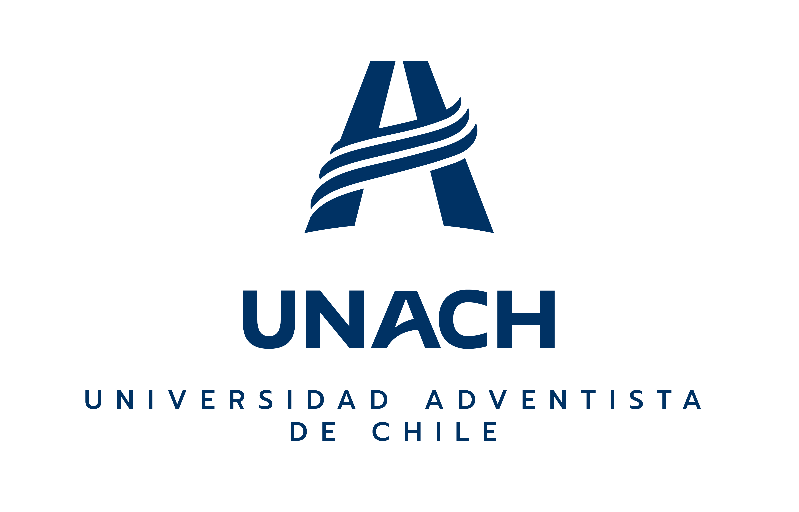 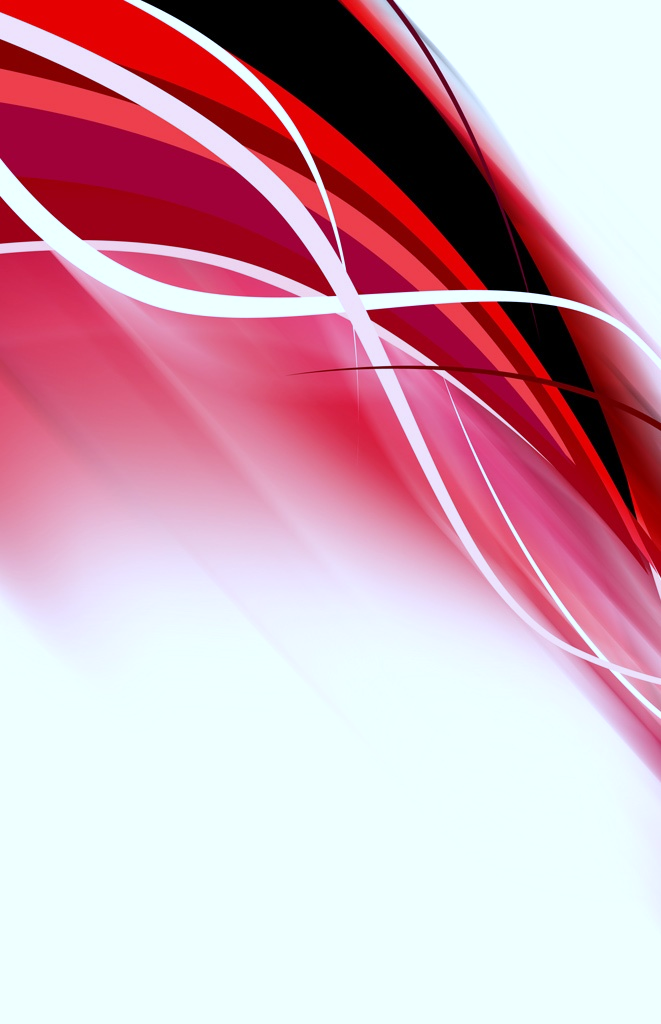 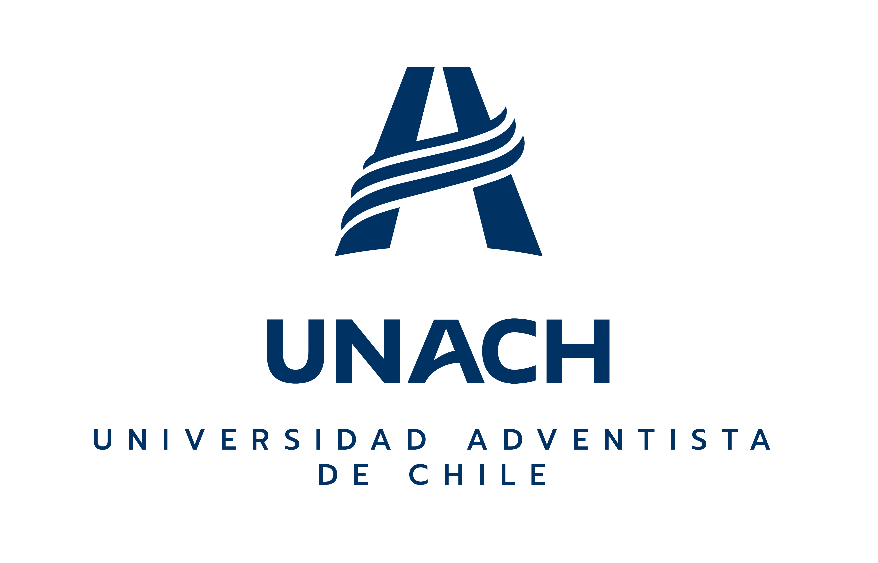 MISIÓN INSTITUCIONALLa Universidad Adventista de Chile es una institución privada, cuyo proyecto educativo se fundamenta en una cosmovisión bíblica que tiene como propósito formar profesionales y graduados competentes, crear y transmitir conocimiento y vincularse con el medio, para contribuir al desarrollo cultural, social y productivo de la región y del país, así como de la iglesia adventista.VISIÓN INSTITUCIONALSer reconocida como una universidad de excelencia por la formación valórica y académica de profesionales y graduados, por el incremento sostenido de su producción investigativa, el fortalecimiento de sus programas de pregrado y posgrado y su contribución al progreso de la región, el país y la Iglesia Adventista en Latinoamérica.RESUMENEl siguiente documento es una pauta para Coordinadores de Metodología de la Investigación para el seguimiento del TFC/TFP, una vez el/los estudiante/s junto con su Profesor guía en una primera fase hagan la propuesta de TFC/TFP y en una segunda fase redacten la introducción y la metodología, de forma que ya pudieran pasar a la tercera fase de obtención de resultados y redacción de conclusiones.El seguimiento del TFC/TFP es un requisito necesario para que este pueda culminar su desarrollo de forma secuencial y que progrese adecuadamente, de forma que pueda asegurarse al máximo el éxito del TFC/TFP en el momento de su defensa y posterior publicación.En este contexto, se espera que aquellos docentes que sean profesores guía de TFC/TFP, se alineen con esta guía y objetivos planteados por el Departamento de Metodología de la Investigación, inserto en la Dirección de Investigación, organismo encargado de promover, coordinar y supervisar las actividades de investigación en la UnACh (ARTICULO 6. Reglamento de la Dirección de Investigación de la UnACh). Es por ello que el Departamento de Metodología de la Investigación asume la coordinación y supervisión de las asignaturas que tributen a metodología de la investigación y la ejecución de los TFC/TFP.IDENTIFICACIÓN DEL TFC/TFPEl seguimiento del desarrollo del TFC/TFP por el Coordinador de Metodología de la Investigación de la unidad correspondiente se realiza en 3 FASES consecutivas: 1ª FASE TFC/TFP: PROPUESTA DE TFC/TFP2ª FASE TFC/TFP: TÍTULO, RESUMEN, INTRODUCCIÓN Y METODOLOGÍA3ª FASE TFC/TFP: RESULTADOS, DISCUSIÓN Y CONCLUSIONESFecha de presentación de la PROPUESTA DE TFC/TFP para iniciar el seguimiento por el Coordinador/a de Metodología de la Investigación de la Facultad/Dirección de Posgrado: ____/____/____1ª FASE TFC/TFP: PROPUESTAEn la 1ª FASE los alumnos y el Profesor guía presentan una propuesta de TFC/TFP en la que se contempla un título provisional, plantea unos objetivos general y específicos provisionales que probablemente serán matizados a lo largo del desarrollo de la investigación, una hipótesis provisional, si aplica, y una introducción provisional. Obviamente en esta 1ª fase del TFC/TFP el único requisito de presentación debieran ser: a) una introducción provisional (estado del arte, marco teórico…), y b) el formulario 2. Título, Pregunta de investigación, Objetivos general y específicos, Hipótesis, incluido en esta guía.Los TFC/TFP, por ejemplo, desarrollos tecnológicos, creación artística, exégesis bíblica… obviamente no presentan objetivos o hipótesis.Las exigencias arriba mencionadas no se contemplan para la modalidad de TFC-colaboración. En este caso solamente deberá completarse el formulario 8.TFC-colaboración, en el que el Profesor guía establece el listado de tareas a ejercer por el alumno y los criterios de evaluación. Además de la presentación del proyecto de TFC/TFP todos los alumnos que desarrollen su TFC/TFP en el marco de una línea de investigación del Profesor guía deberán completar y firmar el siguiente formulario: reconocimiento de la propiedad intelectual de la investigación del profesor guía.También se deberá tener en cuenta que los TFC/TFP que soliciten datos personales a individuos en el marco de instituciones (universidades, colegios, liceos, centros de salud, hospitales, empresas…), es necesario que soliciten autorización a la institución correspondiente para poder aplicar el instrumento de recogida de datos personales o de instituciones. Para dicha solicitud en esta Guía adjuntamos dos ejemplos de solicitud de autorización a instituciones y una carta modelo. 1. Introducción provisional En la 1ª FASE los alumnos y el Profesor guía presentan una propuesta de TFC/TFP en la que se contempla un título provisional, plantea unos objetivos general y específicos provisionales que quizá pudieran ser matizados a lo largo del desarrollo de la investigación y una introducción provisional fruto de la lectura de unos 10-20 artículos fundamentales y relacionados con la investigación que se pretende llevar a cabo:2. Título, Pregunta de investigación, Objetivos general y específicos, Hipótesis provisionales (a rellenar por el/los alumno/s)3. Observaciones del revisor metodológico al proyecto de TFC/TFP4. Asesoría metodológica En la 1ª FASE los alumnos y el Profesor guía presentan una propuesta de TFC/TFP en la que se contempla un título provisional, plantea una pregunta de investigación y  unos objetivos general y específicos provisionales, ello como resultado de una introducción provisional en la que se muestra un conocimiento del tema a investigar. Una vez esto se completa, es el momento adecuado para solicitar y recibir asesoría metodológica que facilite la ejecución del TFC/TFP y que conduzca a una posible publicación científica de la investigación.La asesoría metodológica la deberá proveer el Coordinador de Metodología de la Investigación de la unidad correspondiente o el asesor metodológico asignado al efecto. Por ejemplo, en investigaciones de ciencias de la salud o ciencias sociales que manejen datos de personas, la asesoría se orientará a aspectos de la investigación tales como:Diseño: cuantitativo/cualitativo; descriptivo/analítico; transversal/longitudinal; observacional/experimental… El TFC/TFP requiere de un diseño adecuado para lograr el objetivo general propuesto, y de esta forma responder la pregunta de investigación o aceptar o rechazar la hipótesis, si la hubiera.Participantes: características sociodemográficas, tamaño muestral, selección muestral (aleatoria, por conveniencia…), criterios de inclusión y exclusión… Entorno: centro o ámbito donde se realizará la intervención o investigación (escuela, centro social, villa…).Intervención: cuestionario, test, entrevista, validación de instrumentos…Análisis estadístico… 5. Reconocimiento de la propiedad intelectual de la investigación del Profesor guíaEn el supuesto que el TFC/TFP del alumno sea fruto de la línea de investigación del Profesor guía del TFC/TFP, se considerará que la propiedad intelectual del TFC/TFP pertenece al Profesor guía. En este supuesto, el alumno deberá firmar este formulario de reconocimiento de la propiedad intelectual del Profesor guía del TFC/TFP. El momento de la firma será previo al inicio del TFC/TFP.¿Cuándo se considera que un TFC/TFP es fruto de la línea de investigación del Profesor guía (o de otro profesor si fuera el caso)?: Cuando el tema de la investigación o el proyecto de desarrollo o la colaboración del TFC/TFP se enmarca dentro de alguna de las siguientes opciones:Tesis: La tesis de maestría o doctorado del Profesor guía.Proyecto de investigación: El Profesor guía está desarrollando un proyecto de investigación financiado con fondos internos o externos de la UnACh.Publicaciones científicas: El Profesor guía ya ha publicado artículos en revistas científicas, o libros o capítulos de libros científicos que conforman una línea de investigación que comprende el tema de investigación del TFC/TFP. ¿Quién debe tener una copia del documento de reconocimiento de la propiedad intelectual de la investigación del Profesor guía? Como mínimo debiera entregarse tres copias: una para el Profesor guía, otra para cada uno de los alumnos y otra debiera depositarse ante el Secretario Académico de la unidad correspondiente. Nota: Dado que los TFC pueden ser en modalidad de Seminario, es decir, varios alumnos realizan un mismo TFC, por dicha razón en esta Guía se incluyen hasta cinco copias del formulario de reconocimiento de la propiedad intelectual del Profesor guía.Significado de ‘autor’ y ‘coautor’ de un TFC/TFP:Autor: Es cuando un solo alumno sin la colaboración de nadie más, ni profesores ni otros alumnos, redactó el informe escrito final del TFC/TFP con todos sus apartados: a) introducción (marco teórico o estado de la cuestión, pregunta de investigación, objetivo general y específicos, hipótesis), b) metodología (diseño, selección de participantes, creación o selección del instrumento, análisis estadístico…), c) resultados, d) discusión, e) conclusiones y f) búsqueda bibliográfica.Coautor: Es cuando dos o más alumnos, o un alumno más un profesor o varios profesores participaron en la aprobación del informe escrito final, y participaron por lo menos en la redacción de: a) metodología (diseño, selección de participantes, creación o selección del instrumento, análisis estadístico…) y b) resultados.reconocimiento de la propiedad intelectual de la investigación del profesor guíatfc/TFP enmarcado en una investigación del profesor guía1. Identificación del alumno2. Identificación del TFC/TFP3. ReconocimientoPor este documento declaro que: Como coautor del TFC/TFP arriba indicado, reconozco que este TFC/TFP se encuentra enmarcado en una línea de investigación (tesis, proyecto…) del Profesor guía del TFC/TFP, arriba identificado, y que por lo tanto la propiedad intelectual de la metodología, los datos obtenidos, los resultados y las conclusiones de la investigación que contiene este TFC/TFP pertenecen al Profesor guía del TFC/TFP. Por lo tanto, me comprometo a no divulgar ni publicar el contenido ni total ni parcial de este TFC/TFP por ningún medio ni impreso ni digital ni oral ni visual, sin el permiso explícito y por escrito del Profesor guía del TFC/TFP. Y en el supuesto de recibir dicho permiso, dar el debido crédito al Profesor guía del TFC/TFP, si así lo desea el Profesor guía.Para que así conste este reconocimiento firmo este documento, reconocimiento de la propiedad intelectual de la investigación del profesor guíatfc/TFP enmarcado en una investigación del profesor guía1. Identificación del alumno2. Identificación del TFC/TFP3. ReconocimientoPor este documento declaro que: Como coautor del TFC/TFP arriba indicado, reconozco que este TFC/TFP se encuentra enmarcado en una línea de investigación (tesis, proyecto…) del Profesor guía del TFC/TFP, arriba identificado, y que por lo tanto la propiedad intelectual de la metodología, los datos obtenidos, los resultados y las conclusiones de la investigación que contiene este TFC/TFP pertenecen al Profesor guía del TFC/TFP. Por lo tanto, me comprometo a no divulgar ni publicar el contenido ni total ni parcial de este TFC/TFP por ningún medio ni impreso ni digital ni oral ni visual, sin el permiso explícito y por escrito del Profesor guía del TFC/TFP. Y en el supuesto de recibir dicho permiso, dar el debido crédito al Profesor guía del TFC/TFP, si así lo desea el Profesor guía.Para que así conste este reconocimiento firmo este documento, reconocimiento de la propiedad intelectual de la investigación del profesor guíatfc/TFP enmarcado en una investigación del profesor guía1. Identificación del alumno2. Identificación del TFC/TFP3. ReconocimientoPor este documento declaro que: Como coautor del TFC/TFP arriba indicado, reconozco que este TFC/TFP se encuentra enmarcado en una línea de investigación (tesis, proyecto…) del Profesor guía del TFC/TFP, arriba identificado, y que por lo tanto la propiedad intelectual de la metodología, los datos obtenidos, los resultados y las conclusiones de la investigación que contiene este TFC/TFP pertenecen al Profesor guía del TFC/TFP. Por lo tanto, me comprometo a no divulgar ni publicar el contenido ni total ni parcial de este TFC/TFP por ningún medio ni impreso ni digital ni oral ni visual, sin el permiso explícito y por escrito del Profesor guía del TFC/TFP. Y en el supuesto de recibir dicho permiso, dar el debido crédito al Profesor guía del TFC/TFP, si así lo desea el Profesor guía.Para que así conste este reconocimiento firmo este documento, reconocimiento de la propiedad intelectual de la investigación del profesor guíatfc/TFP enmarcado en una investigación del profesor guía1. Identificación del alumno2. Identificación del TFC/TFP3. ReconocimientoPor este documento declaro que: Como coautor del TFC/TFP arriba indicado, reconozco que este TFC/TFP se encuentra enmarcado en una línea de investigación (tesis, proyecto…) del Profesor guía del TFC/TFP, arriba identificado, y que por lo tanto la propiedad intelectual de la metodología, los datos obtenidos, los resultados y las conclusiones de la investigación que contiene este TFC/TFP pertenecen al Profesor guía del TFC/TFP. Por lo tanto, me comprometo a no divulgar ni publicar el contenido ni total ni parcial de este TFC/TFP por ningún medio ni impreso ni digital ni oral ni visual, sin el permiso explícito y por escrito del Profesor guía del TFC/TFP. Y en el supuesto de recibir dicho permiso, dar el debido crédito al Profesor guía del TFC/TFP, si así lo desea el Profesor guía.Para que así conste este reconocimiento firmo este documento, reconocimiento de la propiedad intelectual de la investigación del profesor guíatfc/TFP enmarcado en una investigación del profesor guía1. Identificación del alumno2. Identificación del TFC/TFP3. ReconocimientoPor este documento declaro que: Como coautor del TFC/TFP arriba indicado, reconozco que este TFC/TFP se encuentra enmarcado en una línea de investigación (tesis, proyecto…) del Profesor guía del TFC/TFP, arriba identificado, y que por lo tanto la propiedad intelectual de la metodología, los datos obtenidos, los resultados y las conclusiones de la investigación que contiene este TFC/TFP pertenecen al Profesor guía del TFC/TFP. Por lo tanto, me comprometo a no divulgar ni publicar el contenido ni total ni parcial de este TFC/TFP por ningún medio ni impreso ni digital ni oral ni visual, sin el permiso explícito y por escrito del Profesor guía del TFC/TFP. Y en el supuesto de recibir dicho permiso, dar el debido crédito al Profesor guía del TFC/TFP, si así lo desea el Profesor guía.Para que así conste este reconocimiento firmo este documento, 6. Carta de solicitud a instituciones para aplicación de instrumentos que manejan datos personales o de instituciones. EjemplosLa carta de solicitud a instituciones suele ser redactada por el Profesor guía, o el Director de Carrera o de Programa, o el Coordinador de Metodología de la Investigación, o por el Departamento de Metodología de la Investigación, o por dos o más de los mencionados.  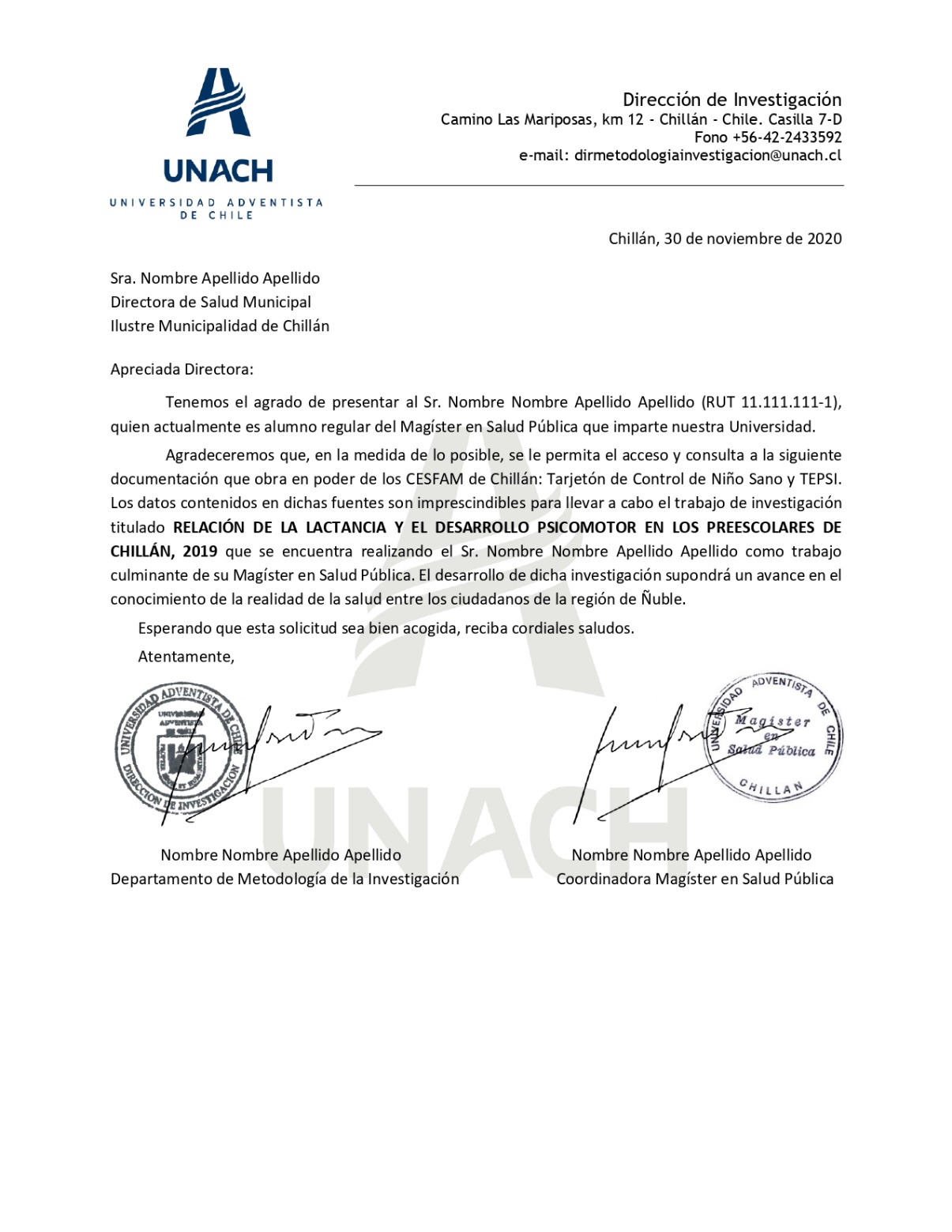 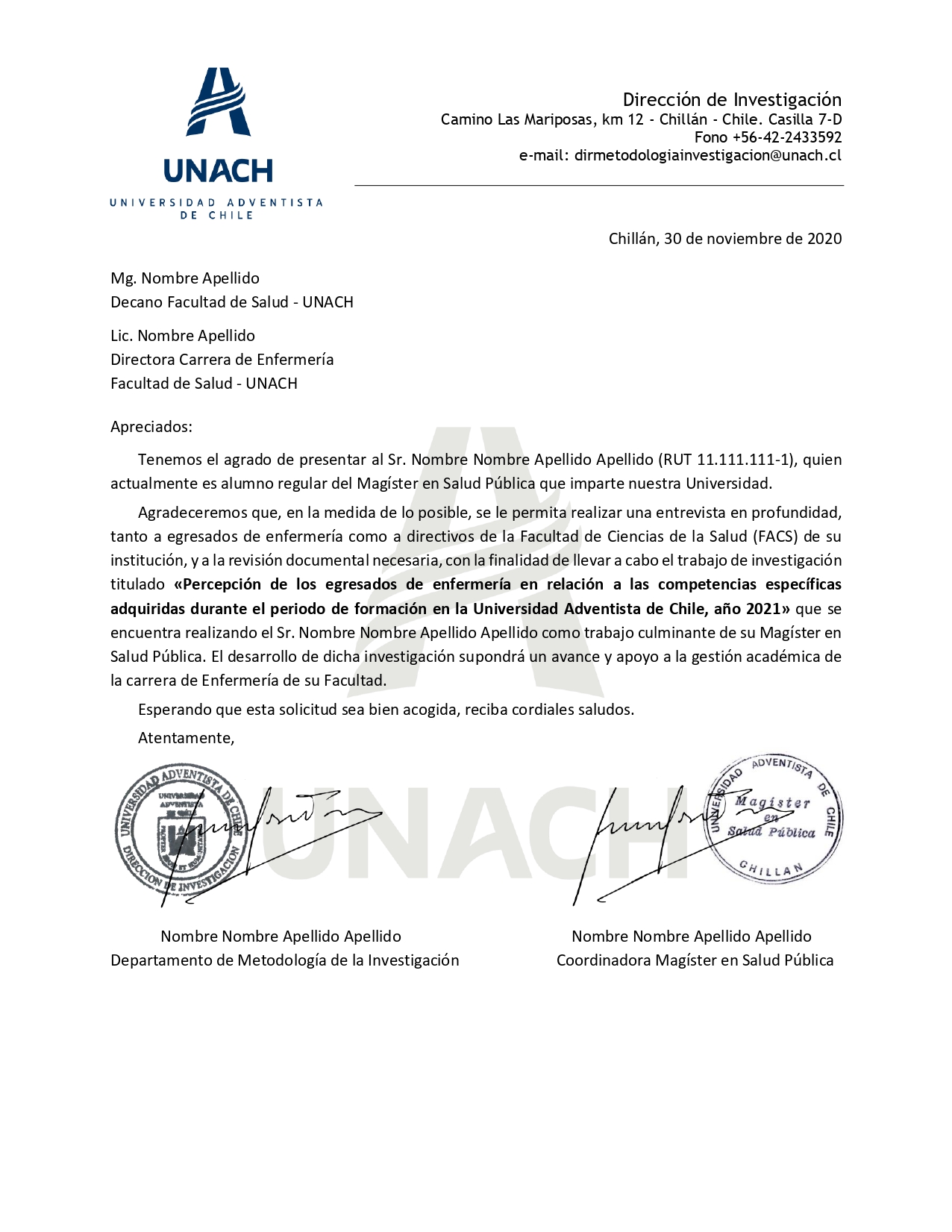 7. Informe del Coordinador de Metodología de la Investigación de la 1ª FASE TFC/TFP: PROPUESTAToda propuesta de TFC/TFP deberá ser sometida al preceptivo informe del Coordinador de Metodología de la Investigación de la Unidad correspondiente (Facultades/Posgrado) o en su defecto por el Departamento de Metodología de la Investigación.8. TFC-colaboraciónEn el supuesto que un TFC se desarrolle en modalidad de COLABORACIÓN, tal y como contempla el vigente Reglamento de TFC (ver Artículo 5), al inicio del TFC el Profesor guía debe establecer el listado de tareas a ejercer por el alumno y los criterios de evaluación, lo que se consignará por escrito y se depositará una copia en los archivos correspondientes de la Facultad. Por supuesto, el listado de tareas y los criterios de evaluación deberán acompañarse del informe positivo del Coordinador de Metodología de la Investigación de la Facultad correspondiente. *El tiempo total NO puede exceder del tiempo asignado a las asignaturas (TFC-1 y TFC-2). 1 SCT (crédito transferible) = 29 horasLos criterios de evaluación del TFC-colaboración deben ajustarse al cumplimiento de las tareas y la dedicación horaria prevista, si además se requieren algún otro criterio cualitativo de desempeño, dicho criterio o criterios se deberán poner por escrito previamente al inicio del TFC-colaboración.2ª FASE TFC/TFP: TÍTULO, RESUMEN, INTRODUCCIÓN Y METODOLOGÍAEn la 2ª FASE los alumnos y el Profesor guía redactan un texto definitivo con un título, una introducción y una metodología acorde a los objetivos planteados y que permita alcanzar dichos objetivos, además de un resumen (abstract) que contempla estos primeros apartados de toda investigación redactada en formato de artículo o tesis.En esta 2ª fase todos los TFC/TFP deberán entregar el texto completo de: título, resumen (correspondiente a la parte de introducción y metodología), palabras clave, introducción, metodología y la lista de referencias de la bibliografía que ha debido usarse según el tipo de investigación que se lleve a cabo. En esta 2ª fase del TFC/TFP el requisito de presentación es entregar el informe escrito en formato de artículo o de tesis que comprende lo siguiente: título, resumen, introducción y metodología.El seguimiento del desarrollo del TFC/TFP en esta 2ª fase se podrá realizar de una de las dos formas:PREDEFENSA ORAL DEL TFC/TFP: El/los alumno/s realizarán una predefensa oral del TFC/TFP delante de una comisión examinadora compuesta como mínimo por tres profesores. En este caso el resultado de la evaluación se comunicará al Coordinador de Metodología de la Investigación de la unidad correspondiente.INFORME DEL COORDINADOR DE METODOLOGÍA DE LA INVESTIGACIÓN: El Coordinador de Metodología de la Investigación de la unidad correspondiente emitirá un informe de asesoría metodológica, o en el supuesto que hubiera una predefensa oral, recogerá el informe de la comisión examinadora. El TFC/TFP que maneje datos de personas, una vez reciba la aprobación de la 2ª fase de su desarrollo, es decir completada y aprobada la introducción y la metodología, debe solicitar un dictamen del Comité Ético Científico de la UnACh o de otra institución que cuente con un comité ético de investigación, para poder manejar datos personales y poder obtener los resultados de su investigación.Las exigencias arriba mencionadas no se contemplan para la modalidad de TFC-colaboración. En este caso solamente deberá completarse el formulario 12. Revisar la 2ª FASE TFC-colaboración, en el que el Profesor guía registra las tareas realizadas y el desempeño del alumno. 9. Pauta sugerida para revisar la 2ª FASE TFC/TFP La pauta sugerida para revisar la 2º fase de un TFC/TFP se ciñe al contenido del TFC/TFP y no tiene en consideración aspectos formales de exposición (por ej.: diseño del PowerPoint, fluidez oral de la exposición, aspecto formal del alumno…). La revisión se centra en la posible publicación del TFC/TFP, dado que este es el criterio que permite valorar de la forma más aproximada la calidad de una investigación.La puntuación del TFC/TFP se obtiene con un instrumento de X ítems en una escala de Likert con seis alternativas, sin alternativa neutra, ello obliga al revisor, o evaluador en el caso de que sea una predefensa oral, a decantarse hacia el acuerdo o hacia el desacuerdo. Cuando se trata de una predefensa oral cada uno de los tres evaluadores de la comisión examinadora responde la pauta de forma individual y la puntuación se obtiene del promedio de las puntuaciones de los tres evaluadores.Escala de Likert de logro del ítem:1 = muy en desacuerdo2 = en desacuerdo3 = en desacuerdo más que de acuerdo4 = de acuerdo más que en desacuerdo5 = de acuerdo6 = muy de acuerdo10. Pauta sugerida para revisar la 2ª FASE TFC/TFP de ciencias sociales o de la salud que manejen datos de personas1 = muy en desacuerdo; 2 = en desacuerdo; 3 = en desacuerdo más que de acuerdo; 4 = de acuerdo más que en desacuerdo; 5 = de acuerdo; 6 = muy de acuerdoContinúa en la pág. siguiente1 = muy en desacuerdo; 2 = en desacuerdo; 3 = en desacuerdo más que de acuerdo; 4 = de acuerdo más que en desacuerdo; 5 = de acuerdo; 6 = muy de acuerdoContinúa en la pág. siguiente1 = muy en desacuerdo; 2 = en desacuerdo; 3 = en desacuerdo más que de acuerdo; 4 = de acuerdo más que en desacuerdo; 5 = de acuerdo; 6 = muy de acuerdoREVISIÓN GLOBAL DE LA 2ª FASE TFC/TFP DE CIENCIAS SOCIALES O DE LA SALUD QUE MANEJEN DATOS DE PERSONAS*Una sola respuesta con 3 puntos en la escala de Likert de los ítems 1-18 convierte al TFC/TFP en no publicable, y por lo tanto requiere ser reelaborado o redactado de nuevo. Continúa en la pág. siguiente*Una sola respuesta con 3 puntos en la escala de Likert de los ítems (a-d) convierte al TFC/TFP en no publicable, y por lo tanto requiere ser reelaborado o redactado de nuevo. El ítem de Metodología (d) no puede ser menos de 5 para que el TFC/TFP sea publicable.11. Pauta sugerida para revisar la 2ª FASE TFC/TFP en otras investigaciones1 = muy en desacuerdo; 2 = en desacuerdo; 3 = en desacuerdo más que de acuerdo;4 = de acuerdo más que en desacuerdo; 5 = de acuerdo; 6 = muy de acuerdoContinúa en la pág. siguiente1 = muy en desacuerdo; 2 = en desacuerdo; 3 = en desacuerdo más que de acuerdo; 4 = de acuerdo más que en desacuerdo; 5 = de acuerdo; 6 = muy de acuerdoREVISIÓN GLOBAL DE LA 2ª FASE TFC/TFP DE OTRAS INVESTIGACIONES*Una sola respuesta con 3 puntos en la escala de Likert de los ítems 1-7 convierte al TFC/TFP en no publicable, y por lo tanto requiere ser reelaborado o redactado de nuevo. El ítem de Metodología 7 no puede ser menos de 5 para que el TFC/TFP sea publicable.Continúa en la pág. siguiente*Una sola respuesta con 3 puntos en la escala de Likert de los ítems (a-d) convierte al TFC/TFP en no publicable, y por lo tanto requiere ser reelaborado o redactado de nuevo. El ítem de Metodología (d) no puede ser menos de 5 para que el TFC/TFP sea publicable.12. Informe del Coordinador de Metodología de la Investigación de la 2ª FASE TFC/TFP: TÍTULO, RESUMEN, INTRODUCCIÓN Y METODOLOGÍA Todo TFC/TFP en 2ª fase deberá ser sometido al preceptivo informe del Coordinador de Metodología de la Investigación de la Unidad correspondiente (Facultades/Posgrado) o en su defecto por el Departamento de Metodología de la Investigación.*Las observaciones son los ítems de las pautas de revisión que recibieron una puntuación de 3 o menos.13. Revisar la 2ª FASE TFC-colaboración*El tiempo total NO puede exceder del tiempo asignado a la asignatura (TFC-I). 1 SCT (crédito transferible) = 29 horas**La puntuación está en función del % de tareas realizadas y el desempeño del alumno.***La casilla de DESEMPEÑO permite comentarios y una evaluación cualitativa de la colaboración del alumno en función de los criterios de evaluación establecidos previamente en el formulario 9. TFC-colaboración.3ª FASE TFC/TFP: RESULTADOS, DISCUSIÓN Y CONCLUSIONESEn la 3ª FASE los alumnos y el Profesor guía redactan un texto definitivo, que en la 2ª fase ya se había redactado con un título, una introducción y una metodología acorde a los objetivos planteados, y en la 3ª fase se completa la redacción del TFC/TFP con los apartados de resultados, discusión y conclusiones, y además se completan las referencias bibliográficas que se usen en la redacción del TFC/TFP. Es decir, se completa toda la redacción de un TFC/TFP redactado en formato de artículo o tesis.En esta 3ª fase del TFC/TFP el requisito de presentación es entregar el informe escrito en formato de artículo o de tesis que comprende lo siguiente: título, resumen, introducción, metodología, resultados, discusión, conclusiones y referencias bibliográficas. Si bien, algunos de los apartados mencionados pudieran cambiar de nombre u obviarse en función del tipo de TFC/TFP llevado a cabo.El seguimiento del desarrollo del TFC/TFP en esta 3ª fase es previo a la defensa oral del TFC/TFP. El seguimiento lo realizará el Coordinador de Metodología de la Investigación de la unidad correspondiente que emitirá un informe de asesoría metodológica. Una vez el informe sea de aprobación de formato y contenido. El informe del contenido del TFC/TFP se centrará en los apartados de Resumen, Discusión y Conclusiones, dado que los otros apartados ya fueron revisados en la 2ª fase. Una vez realizada la revisión de formato y contenido, el informe se remitirá a la unidad correspondiente (Facultad o Dirección de Posgrado) para que se pueda proceder a la defensa oral del TFC/TFP.Las exigencias arriba mencionadas no se contemplan para la modalidad de TFC-colaboración. En este caso solamente deberá completarse el formulario 19. Evaluar la 3ª FASE TFC-colaboración, en el que el Profesor guía registra las tareas realizadas y el desempeño del alumno. Una vez el informe del Coordinador de Metodología de la Investigación de la unidad correspondiente sea de aprobación, dicho informe se remitirá a la unidad correspondiente (Facultad o Dirección de Posgrado) para que se pueda proceder al registro de la calificación que hubiere asignado el Profesor guía del TFC/TFP.13. Pauta sugerida para evaluar la 3ª FASE TFC/TFP La pauta sugerida para evaluar la 3º fase de un TFC/TFP sigue el mismo criterio que la pauta establecida para la 2ª fase.14. Pauta sugerida para revisar la 3ª FASE TFC/TFP de ciencias sociales o de la salud que manejen datos de personas1 = muy en desacuerdo; 2 = en desacuerdo; 3 = en desacuerdo más que de acuerdo; 4 = de acuerdo más que en desacuerdo; 5 = de acuerdo; 6 = muy de acuerdoContinúa en la pág. siguiente1 = muy en desacuerdo; 2 = en desacuerdo; 3 = en desacuerdo más que de acuerdo; 4 = de acuerdo más que en desacuerdo; 5 = de acuerdo; 6 = muy de acuerdoREVISIÓN GLOBAL DE LA 3ª FASE TFC/TFP DE CIENCIAS SOCIALES O DE LA SALUD QUE MANEJEN DATOS DE PERSONAS*Una sola respuesta con 3 puntos en la escala de Likert de los ítems 19-28 y 31 convierte al TFC/TFP en no publicable, y por lo tanto requiere ser reelaborado o redactado de nuevo. Continúa en la pág. siguiente*Los ítems de Resultados (e) y Discusión/Conclusiones no pueden ser menos de 5 para que el TFC/TFP sea publicable.15. Pauta sugerida para revisar la 3ª FASE TFC/TFP en otras investigaciones1 = muy en desacuerdo; 2 = en desacuerdo; 3 = en desacuerdo más que de acuerdo;4 = de acuerdo más que en desacuerdo; 5 = de acuerdo; 6 = muy de acuerdoContinúa en la pág. siguiente1 = muy en desacuerdo; 2 = en desacuerdo; 3 = en desacuerdo más que de acuerdo; 4 = de acuerdo más que en desacuerdo; 5 = de acuerdo; 6 = muy de acuerdoREVISIÓN GLOBAL DE LA 3ª FASE TFC/TFP DE OTRAS INVESTIGACIONES*Una sola respuesta con 3 puntos en la escala de Likert de los ítems 8-15 y 18 convierte al TFC/TFP en no publicable, y por lo tanto requiere ser reelaborado o redactado de nuevo. Continúa en la pág. siguiente*Los ítems de Resultados (e) y Discusión/Conclusiones no pueden ser menos de 5 para que el TFC/TFP sea publicable.16. Informe del Coordinador de Metodología de la Investigación de la 3ª FASE TFC/TFP: RESULTADOS, DISCUSIÓN Y CONCLUSIONES Todo TFC/TFP en 3ª fase deberá ser sometido al preceptivo informe del Coordinador de Metodología de la Investigación de la Unidad correspondiente (Facultades/Posgrado) o en su defecto por el Departamento de Metodología de la Investigación.*Las observaciones son los ítems de las pautas de revisión que recibieron una puntuación de 3 o menos.17. Revisar la 3ª FASE TFC-colaboración*El tiempo total NO puede exceder del tiempo asignado a la asignatura (TFC-I). 1 SCT (crédito transferible) = 29 horas**La puntuación está en función del % de tareas realizadas y el desempeño del alumno.***La casilla de DESEMPEÑO permite comentarios y una evaluación cualitativa de la colaboración del alumno en función de los criterios de evaluación establecidos previamente en el formulario 9. TFC-colaboración.ANEXO 1: PAUTA SUGERIDA DE RÚBRICA DE EVALUACIÓN DE TFC/TFP18. Pauta sugerida de rúbrica de evaluación de TFC/TFP de ciencias sociales o de la salud que manejen datos de personas1 = muy en desacuerdo; 2 = en desacuerdo; 3 = en desacuerdo más que de acuerdo; 4 = de acuerdo más que en desacuerdo; 5 = de acuerdo; 6 = muy de acuerdoContinúa en la pág. siguiente1 = muy en desacuerdo; 2 = en desacuerdo; 3 = en desacuerdo más que de acuerdo; 4 = de acuerdo más que en desacuerdo; 5 = de acuerdo; 6 = muy de acuerdoContinúa en la pág. siguiente1 = muy en desacuerdo; 2 = en desacuerdo; 3 = en desacuerdo más que de acuerdo; 4 = de acuerdo más que en desacuerdo; 5 = de acuerdo; 6 = muy de acuerdoContinúa en la pág. siguiente1 = muy en desacuerdo; 2 = en desacuerdo; 3 = en desacuerdo más que de acuerdo; 4 = de acuerdo más que en desacuerdo; 5 = de acuerdo; 6 = muy de acuerdoREVISIÓN GLOBAL DE LA 2ª FASE TFC/TFP DE CIENCIAS SOCIALES O DE LA SALUD QUE MANEJEN DATOS DE PERSONAS*Una sola respuesta con 3 puntos en la escala de Likert de los ítems 1-28 y 31 convierte al TFC/TFP en no publicable, y por lo tanto requiere ser reelaborado o redactado de nuevo. Continúa en la pág. siguiente*Una sola respuesta con 3 puntos en la escala de Likert de los ítems (a-f) convierte al TFC/TFP en no publicable, y por lo tanto requiere ser reelaborado o redactado de nuevo. Los ítems de Metodología (d), Resultados (e) y Discusión/Conclusiones no pueden ser menos de 5 para que el TFC/TFP sea publicable.19. Pauta sugerida de rúbrica de evaluación de TFC/TFP en otras investigaciones1 = muy en desacuerdo; 2 = en desacuerdo; 3 = en desacuerdo más que de acuerdo;4 = de acuerdo más que en desacuerdo; 5 = de acuerdo; 6 = muy de acuerdoContinúa en la pág. siguiente1 = muy en desacuerdo; 2 = en desacuerdo; 3 = en desacuerdo más que de acuerdo; 4 = de acuerdo más que en desacuerdo; 5 = de acuerdo; 6 = muy de acuerdoContinúa en la pág. siguiente1 = muy en desacuerdo; 2 = en desacuerdo; 3 = en desacuerdo más que de acuerdo; 4 = de acuerdo más que en desacuerdo; 5 = de acuerdo; 6 = muy de acuerdoREVISIÓN GLOBAL DE LA 2ª FASE TFC/TFP DE OTRAS INVESTIGACIONES*Una sola respuesta con 3 puntos en la escala de Likert de los ítems 1-14 y 17 convierte al TFC/TFP en no publicable, y por lo tanto requiere ser reelaborado o redactado de nuevo. El ítem de Metodología 7 no puede ser menos de 5 para que el TFC/TFP sea publicable.Continúa en la pág. siguiente*Una sola respuesta con 3 puntos en la escala de Likert de los ítems (a-f) convierte al TFC/TFP en no publicable, y por lo tanto requiere ser reelaborado o redactado de nuevo. Los ítems de Metodología (d), Resultados (e) y Discusión/Conclusiones no pueden ser menos de 5 para que el TFC/TFP sea publicable.ANEXO 2: CESIÓN DE DERECHOS DE PUBLICACIÓN Y EXPOSICIÓN DEL TFC/TFPEn Chile la Ley Nº 17.336 en su Artículo 23, dispone lo siguiente: «Las facultades inherentes al derecho patrimonial y los beneficios pecuniarios de la obra en colaboración, corresponden al conjunto de sus coautores. Cualquiera de los colaboradores podrá exigir la publicación de la obra. Aquellos que no estén de acuerdo con que se publique, sólo podrán exigir la exclusión de su nombre manteniendo sus derechos patrimoniales.» Ante lo previsto por la Ley Nº 17.336 es necesario que todos los alumnos y profesores que participen en un TFC/TFP firmen este documento donde manifiestan su voluntad expresa de publicar o exponer, o no publicar ni exponer, el contenido del TFC/TFP en el que hubieren participado en su desarrollo y redacción, bien entendido que al tratarse de una obra en colaboración de uno o varios alumnos con su Profesor guía y Asesor metodológico, si lo hubiere, cualquiera de los participantes en el TFC/TFP (alumnos o Profesor guía o Asesor metodológico, si lo hubiere) que manifestare su voluntad de que fuera publicado o expuesto el TFC/TFP, tendrá derecho a que se publique o exponga.  Todos los alumnos, el Profesor guía y el Asesor metodológico, si lo hubiera, deberán completar y firmar el siguiente formulario: CESIÓN DE DERECHOS DE PUBLICACIÓN Y EXPOSICIÓN DEL TFC/TFP.El formulario será rellenado y firmado como máximo el día de la defensa oral del TFC/TFP y se adjuntará a la documentación correspondiente que resguarda los procesos de la defensa y examen oral.¿Quién debe tener una copia del documento de cesión de derechos de publicación y exposición del TFC/TFP? Como mínimo debiera entregarse tres copias: una para el Profesor guía, otra para cada uno de los alumnos y otra debiera depositarse ante el Secretario Académico de la unidad correspondiente. Nota: Dado que los TFC pueden ser en modalidad de Seminario, es decir, varios alumnos realizan un mismo TFC, por dicha razón en esta Guía se incluyen hasta cinco copias del formulario de cesión de derechos de publicación y exposición del TFC en el caso de los alumnos.20. Cesión de derechos de publicación y exposición del TFC/TFP (alumnos)CESIÓN DE DERECHOS DE PUBLICACIÓN Y EXPOSICIÓN DEL TFC/TFPALUMNOS1. Identificación del alumno 2. Identificación del TFC/TFP3. AutorizaciónPara que así conste firmo este documento,CESIÓN DE DERECHOS DE PUBLICACIÓN Y EXPOSICIÓN DEL TFC/TFPALUMNOS1. Identificación del alumno 2. Identificación del TFC/TFP3. AutorizaciónPara que así conste firmo este documento,CESIÓN DE DERECHOS DE PUBLICACIÓN Y EXPOSICIÓN DEL TFC/TFPALUMNOS1. Identificación del alumno 2. Identificación del TFC/TFP3. AutorizaciónPara que así conste firmo este documento,CESIÓN DE DERECHOS DE PUBLICACIÓN Y EXPOSICIÓN DEL TFC/TFPALUMNOS1. Identificación del alumno 2. Identificación del TFC/TFP3. AutorizaciónPara que así conste firmo este documento,CESIÓN DE DERECHOS DE PUBLICACIÓN Y EXPOSICIÓN DEL TFC/TFPALUMNOS1. Identificación del alumno 2. Identificación del TFC/TFP3. AutorizaciónPara que así conste firmo este documento,21. Cesión de derechos de publicación y exposición del TFC/TFP (profesores)CESIÓN DE DERECHOS DE PUBLICACIÓN Y EXPOSICIÓN DEL TFC/TFPPROFESORES - PROFESOR GUÍA1. Identificación del Profesor guía 2. Identificación del TFC/TFP3. AutorizaciónPara que así conste firmo este documento,CESIÓN DE DERECHOS DE PUBLICACIÓN Y EXPOSICIÓN DEL TFC/TFPPROFESORES - ASESOR METODOLÓGICO (si lo hubiere)1. Identificación del Asesor metodológico 2. Identificación del TFC/TFP3. AutorizaciónPara que así conste firmo este documento,Contacto Departamento de Metodología de la Investigación e-mail: dirmetodologiainvestigacion@unach.cl Fono: +56-42-2433592Correo postal: Universidad Adventista de Chile, Casilla 7-D, Chillán - ChileUbicación: Camino a Tanilvoro, km 12 - Chillán - Chile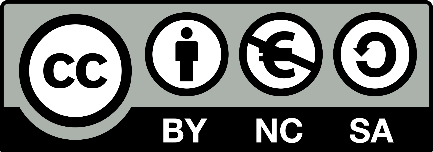 BY (Attribution / Atribución): La reproducción total o parcial de esta publicación requiere la atribución de la obra a su autor y editores. 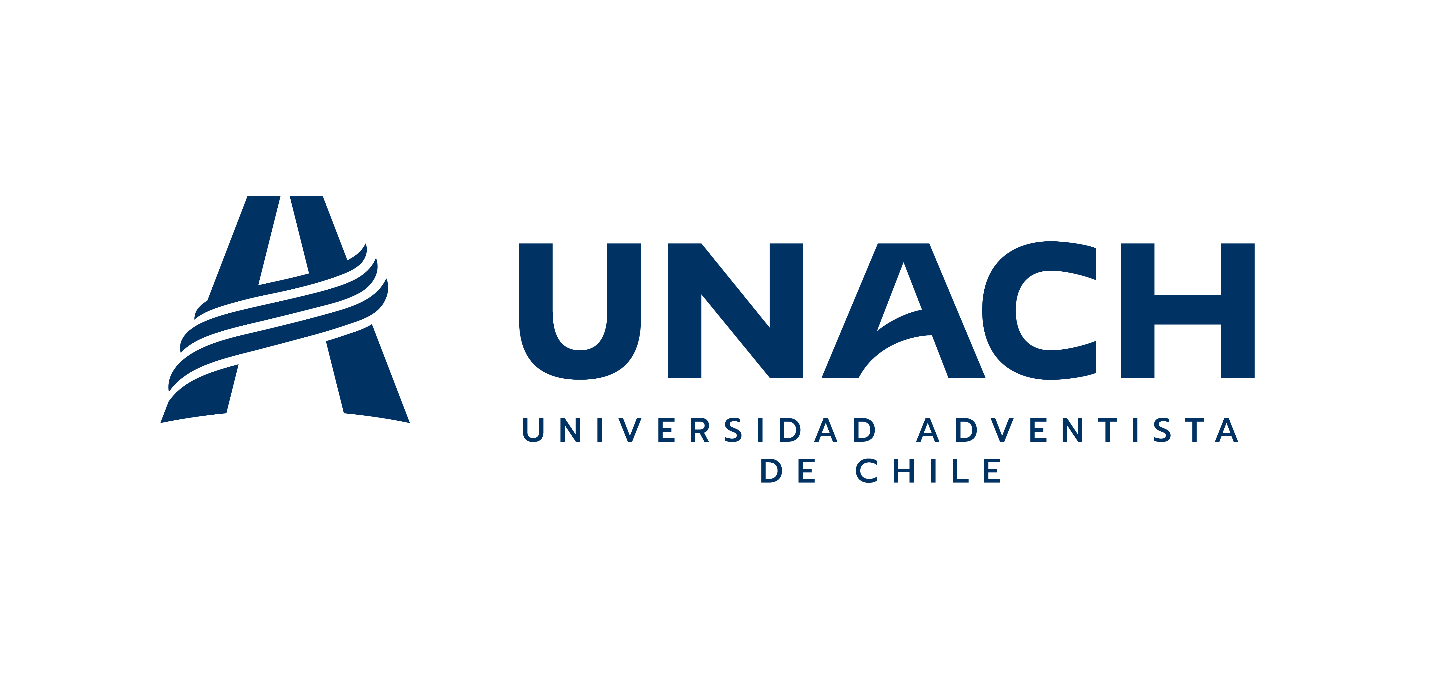 NC (Non-Commercial / No Comercial): La obra no puede ser utilizada con fines comerciales.SA (Share Alike / Compartir Igual): Permite obras derivadas bajo la misma licencia o similarI. Identificación del TFC/TFP (a rellenar por el/los solicitante/s)I. Identificación del TFC/TFP (a rellenar por el/los solicitante/s)I. Identificación del TFC/TFP (a rellenar por el/los solicitante/s)I. Identificación del TFC/TFP (a rellenar por el/los solicitante/s)I. Identificación del TFC/TFP (a rellenar por el/los solicitante/s)I. Identificación del TFC/TFP (a rellenar por el/los solicitante/s)I. Identificación del TFC/TFP (a rellenar por el/los solicitante/s)TítuloProvisionalAlumnos/as investigadoresNombres completos y dirección electrónicaAlumnos/as investigadoresNombres completos y dirección electrónicaAlumno/a de contactoNombre completo, celular y dirección electrónicaAlumno/a de contactoNombre completo, celular y dirección electrónicaAlumno/a de contactoNombre completo, celular y dirección electrónicaProfesor/a guíaNombre completo, celular y dirección electrónicaProfesor/a guíaNombre completo, celular y dirección electrónicaProfesor/a guíaNombre completo, celular y dirección electrónicaUnidad (Facultad/ Dirección de Posgrado)Unidad (Facultad/ Dirección de Posgrado)Unidad (Facultad/ Dirección de Posgrado)Carrera (Pregrado)/Programa (Posgrado)Carrera (Pregrado)/Programa (Posgrado)Carrera (Pregrado)/Programa (Posgrado)Fechas previstas de ejecución Fechas previstas de ejecución Fechas previstas de ejecución iniciofinal(espacio reservado al revisor metodológico) (marcar X en la casilla correspondiente)SÍNOIntroducción provisional: El TFC/TFP presenta una introducción que permite a los investigadores plantear una pregunta de investigación provisional innovadora y que aporta conocimiento, y facilita redactar unos objetivos general y específicos provisionales que posibiliten responder a la pregunta de investigación. Título provisional Pregunta de investigación provisionalObjetivos provisionales del TFC/TFPObjetivos provisionales del TFC/TFPObjetivos provisionales del TFC/TFPObjetivo general Objetivo general Objetivos específicos1.Objetivos específicos2.Objetivos específicos3.Objetivos específicos4.Objetivos específicos5.Hipótesis provisional del TFC/TFP (si la hubiera)Hipótesis provisional del TFC/TFP (si la hubiera)Hipótesis nula Hipótesis alternativa(espacio reservado al revisor metodológico) (marcar X en la casilla correspondiente)SÍNOno aplicaObjetivo general: El TFC/TFP ha redactado un objetivo general adecuado para lograr responder la pregunta de investigación. Objetivos específicos: El TFC/TFP ha redactado unos objetivos específicos adecuados y pertinentes para alcanzar el objetivo general.Hipótesis: El TFC/TFP ha redactado una hipótesis acorde con el objetivo general y la pregunta de investigación.(espacio reservado al revisor metodológico)Señalar abajo las observaciones pertinentes o indicar los motivos o criterios en el supuesto que el TFC/TFP                                                                                         NO presente unos objetivos o una metodología adecuados y pertinentes.OBSERVACIONES DEL REVISOR METODOLÓGICO A LOS objetivos del TFC/TFPOBSERVACIONES DEL REVISOR METODOLÓGICO A LOS objetivos del TFC/TFPOBSERVACIONES DEL REVISOR METODOLÓGICO A LOS objetivos del TFC/TFPObjetivo general Objetivo general Objetivos específicos1.Objetivos específicos2.Objetivos específicos3.Objetivos específicos4.Objetivos específicos5.OBSERVACIONES DEL REVISOR METODOLÓGICO A LA INTRODUCCIÓN DEL TFC/TFPOBSERVACIONES DEL REVISOR METODOLÓGICO A LA INTRODUCCIÓN DEL TFC/TFPOBSERVACIONES DEL REVISOR METODOLÓGICO A LA INTRODUCCIÓN DEL TFC/TFPNombre y apellidos:Nombre y apellidos:RUTDirección:Ciudad:País:Celular:E-mail:Título provisionalProfesor guíaUnidad (Facultad/ Dirección de Posgrado)Unidad (Facultad/ Dirección de Posgrado)Carrera (Pregrado)/Programa (Posgrado)Carrera (Pregrado)/Programa (Posgrado)Firma del alumnoEspacio reservado para sello de la Facultady firma de la persona que recibe la documentaciónCiudad y fecha: Ciudad, día / mes / añoFecha recepción: día / mes / añoNombre y apellidos:Nombre y apellidos:RUTDirección:Ciudad:País:Celular:E-mail:Título provisionalProfesor guíaUnidad (Facultad/ Dirección de Posgrado)Unidad (Facultad/ Dirección de Posgrado)Carrera (Pregrado)/Programa (Posgrado)Carrera (Pregrado)/Programa (Posgrado)Firma del alumnoEspacio reservado para sello de la Facultady firma de la persona que recibe la documentaciónCiudad y fecha: Ciudad, día / mes / añoFecha recepción: día / mes / añoNombre y apellidos:Nombre y apellidos:RUTDirección:Ciudad:País:Celular:E-mail:Título provisionalProfesor guíaUnidad (Facultad/ Dirección de Posgrado)Unidad (Facultad/ Dirección de Posgrado)Carrera (Pregrado)/Programa (Posgrado)Carrera (Pregrado)/Programa (Posgrado)Firma del alumnoEspacio reservado para sello de la Facultady firma de la persona que recibe la documentaciónCiudad y fecha: Ciudad, día / mes / añoFecha recepción: día / mes / añoNombre y apellidos:Nombre y apellidos:RUTDirección:Ciudad:País:Celular:E-mail:Título provisionalProfesor guíaUnidad (Facultad/ Dirección de Posgrado)Unidad (Facultad/ Dirección de Posgrado)Carrera (Pregrado)/Programa (Posgrado)Carrera (Pregrado)/Programa (Posgrado)Firma del alumnoEspacio reservado para sello de la Facultady firma de la persona que recibe la documentaciónCiudad y fecha: Ciudad, día / mes / añoFecha recepción: día / mes / añoNombre y apellidos:Nombre y apellidos:RUTDirección:Ciudad:País:Celular:E-mail:Título provisionalProfesor guíaUnidad (Facultad/ Dirección de Posgrado)Unidad (Facultad/ Dirección de Posgrado)Carrera (Pregrado)/Programa (Posgrado)Carrera (Pregrado)/Programa (Posgrado)Firma del alumnoEspacio reservado para sello de la Facultady firma de la persona que recibe la documentaciónCiudad y fecha: Ciudad, día / mes / añoFecha recepción: día / mes / año(espacio reservado al Coordinador de Metodología de la Investigación)(espacio reservado al Coordinador de Metodología de la Investigación)(espacio reservado al Coordinador de Metodología de la Investigación)(espacio reservado al Coordinador de Metodología de la Investigación)(espacio reservado al Coordinador de Metodología de la Investigación)(espacio reservado al Coordinador de Metodología de la Investigación)(espacio reservado al Coordinador de Metodología de la Investigación)(espacio reservado al Coordinador de Metodología de la Investigación)CoordinadorNombre completo, celular y dirección electrónicaFORMULARIOS RELLENADOS Y FIRMADOS CORRECTAMENTEFORMULARIOS RELLENADOS Y FIRMADOS CORRECTAMENTEFORMULARIOS RELLENADOS Y FIRMADOS CORRECTAMENTESÍSÍNONO aplicaNO aplicareconocimiento de la propiedad intelectual de la investigación del profesor guíareconocimiento de la propiedad intelectual de la investigación del profesor guíareconocimiento de la propiedad intelectual de la investigación del profesor guíaCARTA DE SOLICITUD A INSTITUCIONES PARA APLICACIÓN DE INSTRUMENTOS QUE manejan datos personales o de institucionesCARTA DE SOLICITUD A INSTITUCIONES PARA APLICACIÓN DE INSTRUMENTOS QUE manejan datos personales o de institucionesCARTA DE SOLICITUD A INSTITUCIONES PARA APLICACIÓN DE INSTRUMENTOS QUE manejan datos personales o de institucionesINFORME DEL COORDINADOR DE METODOLOGÍA DE LA INVESTIGACIÓN DE LA UNIDADINFORME DEL COORDINADOR DE METODOLOGÍA DE LA INVESTIGACIÓN DE LA UNIDADSÍSÍSÍSÍSÍNOINFORME DEL COORDINADOR DE METODOLOGÍA DE LA INVESTIGACIÓN DE LA UNIDADINFORME DEL COORDINADOR DE METODOLOGÍA DE LA INVESTIGACIÓN DE LA UNIDADSIN observacionesSIN observacionesCON observacionesCON observacionesCON observacionesNOVisto: a) el informe y las observaciones del asesor metodológico y, si aplica, b) el cumplimiento del formulario de reconocimiento de la propiedad intelectual de la investigación del profesor guía.La propuesta de TFC/TFP identificada es adecuada y pertinente, y se ha rellenado y firmado correctamente los formularios preceptivos.(marcar X en la casilla correspondiente)Visto: a) el informe y las observaciones del asesor metodológico y, si aplica, b) el cumplimiento del formulario de reconocimiento de la propiedad intelectual de la investigación del profesor guía.La propuesta de TFC/TFP identificada es adecuada y pertinente, y se ha rellenado y firmado correctamente los formularios preceptivos.(marcar X en la casilla correspondiente)LISTADO DE TAREAS DE La 2ª fase del TFC-colaboración(enunciación breve de las tareas a rellenar por el Profesor guía)Tiempo*de ejecución de tareas (horas)Tiempo*de ejecución de tareas (horas)LISTADO DE TAREAS DE La 2ª fase del TFC-colaboración(enunciación breve de las tareas a rellenar por el Profesor guía)ESTIMADO(inicio 2ª fase TFC)REAL(final 2ª fase TFC)1.2.3.4.5.TOTAL/GLOBALLISTADO DE TAREAS DE La 3ª fase DEL TFC-colaboración(enunciación breve de las tareas a rellenar por el Profesor guía)Tiempo*de ejecución de tareas (horas)Tiempo*de ejecución de tareas (horas)LISTADO DE TAREAS DE La 3ª fase DEL TFC-colaboración(enunciación breve de las tareas a rellenar por el Profesor guía)ESTIMADO(inicio 3ª fase TFC)REAL(final 3ª fase TFC)1.2.3.4.5.TOTAL/GLOBALCRITERIOS DE EVALUACIÓN DEL TFC-colaboración(redacción breve de los criterios a rellenar por el Profesor guía)(espacio reservado al Coordinador de Metodología de la Investigación)(espacio reservado al Coordinador de Metodología de la Investigación)(espacio reservado al Coordinador de Metodología de la Investigación)(espacio reservado al Coordinador de Metodología de la Investigación)(espacio reservado al Coordinador de Metodología de la Investigación)CoordinadorNombre completo, celular y dirección electrónicaSÍSÍNOSIN observacionesCON observacionesNOVisto el listado de tareas y los criterios de evaluación sobre el proyecto de TFC-colaboración identificado presenta un desarrollo de la colaboración adecuado y pertinente (marcar X en la casilla correspondiente)Visto el listado de tareas y los criterios de evaluación sobre el proyecto de TFC-colaboración identificado presenta un desarrollo de la colaboración adecuado y pertinente (marcar X en la casilla correspondiente)Señalar abajo las observaciones pertinentes o indicar los motivos en el supuesto que el TFC-colaboración                                                                                         presente un listado de tareas o criterios de evaluación NO adecuados o pertinentesSeñalar abajo las observaciones pertinentes o indicar los motivos en el supuesto que el TFC-colaboración                                                                                         presente un listado de tareas o criterios de evaluación NO adecuados o pertinentesSeñalar abajo las observaciones pertinentes o indicar los motivos en el supuesto que el TFC-colaboración                                                                                         presente un listado de tareas o criterios de evaluación NO adecuados o pertinentesSeñalar abajo las observaciones pertinentes o indicar los motivos en el supuesto que el TFC-colaboración                                                                                         presente un listado de tareas o criterios de evaluación NO adecuados o pertinentesSeñalar abajo las observaciones pertinentes o indicar los motivos en el supuesto que el TFC-colaboración                                                                                         presente un listado de tareas o criterios de evaluación NO adecuados o pertinentesLogro del ítemLogro del ítemLogro del ítemLogro del ítemLogro del ítemLogro del ítemLogro del ítemLogro del ítemLogro del ítemLogro del ítemLogro del ítemLogro del ítem                         ÍTEM N.º                                           ÍTEM N.º                                           ÍTEM N.º                                           ÍTEM N.º                                           ÍTEM N.º                  112233445566TÍTULOTÍTULOTÍTULOTÍTULOTÍTULOTítulo11Se expresa el título del estudio con términos que se utilizan habitualmente en la literatura (debiera incluir la población y las variables de estudio, el período de estudio no suele contemplarse en un formato de artículo)Se expresa el título del estudio con términos que se utilizan habitualmente en la literatura (debiera incluir la población y las variables de estudio, el período de estudio no suele contemplarse en un formato de artículo)REDACCIÓN del TÍTULO es adecuada y se comprende con facilidad (clara, precisa, no ambigua)REDACCIÓN del TÍTULO es adecuada y se comprende con facilidad (clara, precisa, no ambigua)REDACCIÓN del TÍTULO es adecuada y se comprende con facilidad (clara, precisa, no ambigua)REDACCIÓN del TÍTULO es adecuada y se comprende con facilidad (clara, precisa, no ambigua)REDACCIÓN del TÍTULO es adecuada y se comprende con facilidad (clara, precisa, no ambigua)RESUMENRESUMENRESUMENRESUMENRESUMENRESUMENRESUMENRESUMENRESUMENRESUMENRESUMENRESUMENRESUMENRESUMENRESUMENRESUMENRESUMENEstructurado (explícita o implícitamente)22Está estructurado de forma explícita (debiera estructurarse en los mismos o similares apartados que el resto del TFC/TFP) o de forma implícita (sigue el mismo orden que el resto del texto). (En ocasiones en un formato de artículo en lugar de llevar «Introducción» aparece un apartado de «Objetivo» u otro)Está estructurado de forma explícita (debiera estructurarse en los mismos o similares apartados que el resto del TFC/TFP) o de forma implícita (sigue el mismo orden que el resto del texto). (En ocasiones en un formato de artículo en lugar de llevar «Introducción» aparece un apartado de «Objetivo» u otro)REDACCIÓN del RESUMEN es adecuada y se comprende con facilidad (clara, precisa, no ambigua), y usa una ortografía y sintaxis correctasREDACCIÓN del RESUMEN es adecuada y se comprende con facilidad (clara, precisa, no ambigua), y usa una ortografía y sintaxis correctasREDACCIÓN del RESUMEN es adecuada y se comprende con facilidad (clara, precisa, no ambigua), y usa una ortografía y sintaxis correctasREDACCIÓN del RESUMEN es adecuada y se comprende con facilidad (clara, precisa, no ambigua), y usa una ortografía y sintaxis correctasREDACCIÓN del RESUMEN es adecuada y se comprende con facilidad (clara, precisa, no ambigua), y usa una ortografía y sintaxis correctasPalabras clave33Extrae palabras claves desde un tesauro, o en su defecto suelen utilizarse en artículos científicos publicadosExtrae palabras claves desde un tesauro, o en su defecto suelen utilizarse en artículos científicos publicadosINTRODUCCIÓN  INTRODUCCIÓN  INTRODUCCIÓN  INTRODUCCIÓN  INTRODUCCIÓN  INTRODUCCIÓN  Antecedentes / justificaciónAntecedentes / justificación44Explica las razones y la fundamentación científica de la investigaciónExplica las razones y la fundamentación científica de la investigación55Desarrolla algunos conceptos y definiciones que facilitan la lectura (opcional)Desarrolla algunos conceptos y definiciones que facilitan la lectura (opcional)Objetivo generalObjetivo general66Establece el objetivo general y lo expresa al final de la introducciónEstablece el objetivo general y lo expresa al final de la introducciónREDACCIÓN de la INTRODUCCIÓN y el OBJETIVO es adecuada y se comprende con facilidad (clara, precisa, no ambigua), y usa una ortografía y sintaxis correctasREDACCIÓN de la INTRODUCCIÓN y el OBJETIVO es adecuada y se comprende con facilidad (clara, precisa, no ambigua), y usa una ortografía y sintaxis correctasREDACCIÓN de la INTRODUCCIÓN y el OBJETIVO es adecuada y se comprende con facilidad (clara, precisa, no ambigua), y usa una ortografía y sintaxis correctasREDACCIÓN de la INTRODUCCIÓN y el OBJETIVO es adecuada y se comprende con facilidad (clara, precisa, no ambigua), y usa una ortografía y sintaxis correctasREDACCIÓN de la INTRODUCCIÓN y el OBJETIVO es adecuada y se comprende con facilidad (clara, precisa, no ambigua), y usa una ortografía y sintaxis correctasREDACCIÓN de la INTRODUCCIÓN y el OBJETIVO es adecuada y se comprende con facilidad (clara, precisa, no ambigua), y usa una ortografía y sintaxis correctasLogro del ítemLogro del ítemLogro del ítemLogro del ítemLogro del ítemLogro del ítemLogro del ítemLogro del ítemLogro del ítemLogro del ítemLogro del ítemLogro del ítem                         ÍTEM N.º                                                                              ÍTEM N.º                                                                              ÍTEM N.º                                                     112233445566METODOLOGÍAMETODOLOGÍAMETODOLOGÍAMETODOLOGÍAMETODOLOGÍAMETODOLOGÍAMETODOLOGÍAMETODOLOGÍAMETODOLOGÍAMETODOLOGÍAMETODOLOGÍAMETODOLOGÍAMETODOLOGÍAMETODOLOGÍAMETODOLOGÍADiseño del estudio7Presenta los elementos clave del diseño del estudio (tipo de estudio, temporalidad)Presenta los elementos clave del diseño del estudio (tipo de estudio, temporalidad)Contexto8Describe el escenario, lugares y eventos relevantes, incluyendo los períodos utilizados y la recogida de datosDescribe el escenario, lugares y eventos relevantes, incluyendo los períodos utilizados y la recogida de datosÉtica9Describe la consulta que hará al comité de ética y acerca de la protección de los derechos de los participantes del estudioDescribe la consulta que hará al comité de ética y acerca de la protección de los derechos de los participantes del estudioParticipantes10Informa los criterios de inclusión y exclusión, y métodos de selección de los participantesInforma los criterios de inclusión y exclusión, y métodos de selección de los participantesVariables11Define claramente que variables que pretende medir y con qué instrumentos (si aplica)Define claramente que variables que pretende medir y con qué instrumentos (si aplica)Fuentes de datos / medición12Indica las fuentes de dónde sacará los datos o en el caso de usar instrumentos indica sus característicasIndica las fuentes de dónde sacará los datos o en el caso de usar instrumentos indica sus característicasInstrumentos/ intervención13Indica si los instrumentos de recogida de datos están validados o pasarán por un proceso de validación (si aplica)Indica si los instrumentos de recogida de datos están validados o pasarán por un proceso de validación (si aplica)Tamaño muestral14Explica cómo se determinó el tamaño muestral o si utilizará la población totalExplica cómo se determinó el tamaño muestral o si utilizará la población totalVariables cuantitativas (si aplica)15Explica cómo se hará el análisis de las variables cuantitativas. Si procede, describe qué grupos se definieron (o recodificaron) y por qué (si aplica)Explica cómo se hará el análisis de las variables cuantitativas. Si procede, describe qué grupos se definieron (o recodificaron) y por qué (si aplica)Métodos estadísticos16Describe los métodos estadísticos descriptivos que utilizará (si aplica)Describe los métodos estadísticos descriptivos que utilizará (si aplica)(si aplica)17Describe los métodos estadísticos analíticos que utilizará (si aplica)Describe los métodos estadísticos analíticos que utilizará (si aplica)18Describe si utilizará pruebas para validar sus instrumentos (si aplica)Describe si utilizará pruebas para validar sus instrumentos (si aplica)REDACCIÓN de la METODOLOGÍA es adecuada y se comprende con facilidad (clara, precisa, no ambigua), y usa una ortografía y sintaxis correctasREDACCIÓN de la METODOLOGÍA es adecuada y se comprende con facilidad (clara, precisa, no ambigua), y usa una ortografía y sintaxis correctasREDACCIÓN de la METODOLOGÍA es adecuada y se comprende con facilidad (clara, precisa, no ambigua), y usa una ortografía y sintaxis correctasREDACCIÓN de la METODOLOGÍA es adecuada y se comprende con facilidad (clara, precisa, no ambigua), y usa una ortografía y sintaxis correctasLogro del ítemLogro del ítemLogro del ítemLogro del ítemLogro del ítemLogro del ítemLogro del ítemLogro del ítemLogro del ítemLogro del ítemLogro del ítemLogro del ítem                         ÍTEM N.º                                                                              ÍTEM N.º                                                                              ÍTEM N.º                                                     112233445566BIBLIOGRAFÍABIBLIOGRAFÍABIBLIOGRAFÍABIBLIOGRAFÍABIBLIOGRAFÍABIBLIOGRAFÍABIBLIOGRAFÍABIBLIOGRAFÍABIBLIOGRAFÍABIBLIOGRAFÍABIBLIOGRAFÍABIBLIOGRAFÍABIBLIOGRAFÍABIBLIOGRAFÍABIBLIOGRAFÍAFuentes bibliográficas29Más del 50% de las referencias tienen 5 o menos años de antigüedadMás del 50% de las referencias tienen 5 o menos años de antigüedad30No usa fuentes secundarias No usa fuentes secundarias PUNTUACIÓNPUNTUACIÓNPUNTUACIÓNPOSIBLE PUBLICACIÓN DEL TFC/TFPPOSIBLE PUBLICACIÓN DEL TFC/TFP(0-100)Escala de Likert*Escala de Likert*POSIBLE PUBLICACIÓN DEL TFC/TFPPOSIBLE PUBLICACIÓN DEL TFC/TFP(0-100)ítems 1-18, 29 y 30puntosobservacionespublicable100todos con6sin observacionesSí95-99máximo 5 con5con observaciones NO relevantesSí95-99ninguno menos de5con observaciones NO relevantesSí90-94máximo 10 con5con observaciones NO relevantes (es aconsejable que se corrijan los ítems con 5 puntos en la escala de Likert)Sí90-94ninguno menos de5con observaciones NO relevantes (es aconsejable que se corrijan los ítems con 5 puntos en la escala de Likert)Sí80-89máximo 4 con4con observaciones relevantes (deben ser corregidos los ítems con 4 puntos y es aconsejable que se corrijan los ítems con 5 puntos en la escala de Likert)Sí70-79máximo 8 con4con observaciones relevantes (deben ser corregidos los ítems con 4 puntos y es aconsejable que se corrijan los ítems con 5 puntos en la escala de Likert)No< 709 o más con4Requiere ser reelaborado o redactado de nuevoNoREDACCIÓN (si la evaluación incluye a la redacción, entonces la puntuación final deberá ponderar el valor de los ítems de redacción, por ejemplo, la puntuación final podría ser el promedio de sumar la puntuación obtenida en los ítems 1-18, 29 y 30 con la puntuación de los ítems a-d)REDACCIÓN (si la evaluación incluye a la redacción, entonces la puntuación final deberá ponderar el valor de los ítems de redacción, por ejemplo, la puntuación final podría ser el promedio de sumar la puntuación obtenida en los ítems 1-18, 29 y 30 con la puntuación de los ítems a-d)REDACCIÓN (si la evaluación incluye a la redacción, entonces la puntuación final deberá ponderar el valor de los ítems de redacción, por ejemplo, la puntuación final podría ser el promedio de sumar la puntuación obtenida en los ítems 1-18, 29 y 30 con la puntuación de los ítems a-d)REDACCIÓN (si la evaluación incluye a la redacción, entonces la puntuación final deberá ponderar el valor de los ítems de redacción, por ejemplo, la puntuación final podría ser el promedio de sumar la puntuación obtenida en los ítems 1-18, 29 y 30 con la puntuación de los ítems a-d)REDACCIÓN (si la evaluación incluye a la redacción, entonces la puntuación final deberá ponderar el valor de los ítems de redacción, por ejemplo, la puntuación final podría ser el promedio de sumar la puntuación obtenida en los ítems 1-18, 29 y 30 con la puntuación de los ítems a-d)PUNTUACIÓNPUNTUACIÓNPUNTUACIÓNPOSIBLE PUBLICACIÓN DEL TFC/TFPPOSIBLE PUBLICACIÓN DEL TFC/TFP(0-100)Escala de Likert*Escala de Likert*POSIBLE PUBLICACIÓN DEL TFC/TFPPOSIBLE PUBLICACIÓN DEL TFC/TFP(0-100)ítems (a) al (d)puntosobservacionespublicable100todos con6sin observacionesSí95-991 con5con observaciones no relevantesSí90-942 con 5con observaciones relevantes(es aconsejable que se corrijan los ítems con 5 puntos en la escala de Likert)Sí80-893 o más con5con observaciones relevantes(es aconsejable que se corrijan los ítems con 5 puntos en la escala de Likert)Sí70-801 con4con observaciones relevantes (deben ser corregidos los ítems con 4 puntos y es aconsejable que se corrijan los ítems con 5 puntos en la escala de Likert)No< 702 o más con 4Requiere ser redactado de nuevoNoLogro del ítemLogro del ítemLogro del ítemLogro del ítemLogro del ítemLogro del ítemLogro del ítemLogro del ítemLogro del ítemLogro del ítemLogro del ítemLogro del ítem                         ÍTEM N.º                                           ÍTEM N.º                                           ÍTEM N.º                                           ÍTEM N.º                                           ÍTEM N.º                  112233445566TÍTULOTÍTULOTÍTULOTÍTULOTÍTULOTítulo11Se expresa el título del estudio con términos que se utilizan habitualmente en la literaturaSe expresa el título del estudio con términos que se utilizan habitualmente en la literaturaREDACCIÓN del TÍTULO es adecuada y se comprende con facilidad (clara, precisa, no ambigua)REDACCIÓN del TÍTULO es adecuada y se comprende con facilidad (clara, precisa, no ambigua)REDACCIÓN del TÍTULO es adecuada y se comprende con facilidad (clara, precisa, no ambigua)REDACCIÓN del TÍTULO es adecuada y se comprende con facilidad (clara, precisa, no ambigua)REDACCIÓN del TÍTULO es adecuada y se comprende con facilidad (clara, precisa, no ambigua)RESUMENRESUMENRESUMENRESUMENRESUMENRESUMENRESUMENRESUMENRESUMENRESUMENRESUMENRESUMENRESUMENRESUMENRESUMENRESUMENRESUMENEstructurado (explícita o implícitamente)22Está estructurado de forma explícita (debiera estructurarse en los mismos o similares apartados que el resto del TFC/TFP) o de forma implícita (sigue el mismo orden que el resto del texto)Está estructurado de forma explícita (debiera estructurarse en los mismos o similares apartados que el resto del TFC/TFP) o de forma implícita (sigue el mismo orden que el resto del texto)REDACCIÓN del RESUMEN es adecuada y se comprende con facilidad (clara, precisa, no ambigua), y usa una ortografía y sintaxis correctasREDACCIÓN del RESUMEN es adecuada y se comprende con facilidad (clara, precisa, no ambigua), y usa una ortografía y sintaxis correctasREDACCIÓN del RESUMEN es adecuada y se comprende con facilidad (clara, precisa, no ambigua), y usa una ortografía y sintaxis correctasREDACCIÓN del RESUMEN es adecuada y se comprende con facilidad (clara, precisa, no ambigua), y usa una ortografía y sintaxis correctasREDACCIÓN del RESUMEN es adecuada y se comprende con facilidad (clara, precisa, no ambigua), y usa una ortografía y sintaxis correctasPalabras clave33Extrae palabras claves desde un tesauro, o son de uso en la literatura especializadaExtrae palabras claves desde un tesauro, o son de uso en la literatura especializadaINTRODUCCIÓN  INTRODUCCIÓN  INTRODUCCIÓN  INTRODUCCIÓN  INTRODUCCIÓN  INTRODUCCIÓN  Antecedentes / justificaciónAntecedentes / justificación44Explica las razones y la fundamentación científica de la investigaciónExplica las razones y la fundamentación científica de la investigación55Desarrolla algunos conceptos y definiciones que facilitan la lectura (opcional)Desarrolla algunos conceptos y definiciones que facilitan la lectura (opcional)Objetivo generalObjetivo general66Establece el objetivo general Establece el objetivo general REDACCIÓN de la INTRODUCCIÓN y el OBJETIVO es adecuada y se comprende con facilidad (clara, precisa, no ambigua), y usa una ortografía y sintaxis correctasREDACCIÓN de la INTRODUCCIÓN y el OBJETIVO es adecuada y se comprende con facilidad (clara, precisa, no ambigua), y usa una ortografía y sintaxis correctasREDACCIÓN de la INTRODUCCIÓN y el OBJETIVO es adecuada y se comprende con facilidad (clara, precisa, no ambigua), y usa una ortografía y sintaxis correctasREDACCIÓN de la INTRODUCCIÓN y el OBJETIVO es adecuada y se comprende con facilidad (clara, precisa, no ambigua), y usa una ortografía y sintaxis correctasREDACCIÓN de la INTRODUCCIÓN y el OBJETIVO es adecuada y se comprende con facilidad (clara, precisa, no ambigua), y usa una ortografía y sintaxis correctasREDACCIÓN de la INTRODUCCIÓN y el OBJETIVO es adecuada y se comprende con facilidad (clara, precisa, no ambigua), y usa una ortografía y sintaxis correctasLogro del ítemLogro del ítemLogro del ítemLogro del ítemLogro del ítemLogro del ítemLogro del ítemLogro del ítemLogro del ítemLogro del ítemLogro del ítemLogro del ítemLogro del ítemLogro del ítemLogro del ítemLogro del ítem                         ÍTEM N.º                                                                              ÍTEM N.º                                                                              ÍTEM N.º                                                                              ÍTEM N.º                                                                              ÍTEM N.º                                                     1112223344555666METODOLOGÍAMETODOLOGÍAMETODOLOGÍAMETODOLOGÍAMETODOLOGÍAMETODOLOGÍAMETODOLOGÍAMETODOLOGÍAMETODOLOGÍAMETODOLOGÍAMETODOLOGÍAMETODOLOGÍAMETODOLOGÍAMETODOLOGÍAMETODOLOGÍAMETODOLOGÍAMETODOLOGÍAMETODOLOGÍAMETODOLOGÍAMETODOLOGÍAMETODOLOGÍAMetodología77La metodología es adecuada para lograr el objetivo general, y de esta forma responder la pregunta de investigación o aceptar o rechazar la hipótesis, si la hubieraLa metodología es adecuada para lograr el objetivo general, y de esta forma responder la pregunta de investigación o aceptar o rechazar la hipótesis, si la hubieraLa metodología es adecuada para lograr el objetivo general, y de esta forma responder la pregunta de investigación o aceptar o rechazar la hipótesis, si la hubieraREDACCIÓN de la METODOLOGÍA es adecuada y se comprende con facilidad (clara, precisa, no ambigua), y usa una ortografía y sintaxis correctasREDACCIÓN de la METODOLOGÍA es adecuada y se comprende con facilidad (clara, precisa, no ambigua), y usa una ortografía y sintaxis correctasREDACCIÓN de la METODOLOGÍA es adecuada y se comprende con facilidad (clara, precisa, no ambigua), y usa una ortografía y sintaxis correctasREDACCIÓN de la METODOLOGÍA es adecuada y se comprende con facilidad (clara, precisa, no ambigua), y usa una ortografía y sintaxis correctasREDACCIÓN de la METODOLOGÍA es adecuada y se comprende con facilidad (clara, precisa, no ambigua), y usa una ortografía y sintaxis correctasREDACCIÓN de la METODOLOGÍA es adecuada y se comprende con facilidad (clara, precisa, no ambigua), y usa una ortografía y sintaxis correctasBIBLIOGRAFÍABIBLIOGRAFÍABIBLIOGRAFÍABIBLIOGRAFÍABIBLIOGRAFÍABIBLIOGRAFÍABIBLIOGRAFÍABIBLIOGRAFÍABIBLIOGRAFÍABIBLIOGRAFÍABIBLIOGRAFÍABIBLIOGRAFÍABIBLIOGRAFÍABIBLIOGRAFÍABIBLIOGRAFÍABIBLIOGRAFÍABIBLIOGRAFÍABIBLIOGRAFÍABIBLIOGRAFÍABIBLIOGRAFÍABIBLIOGRAFÍAFuentes bibliográficasFuentes bibliográficas1616Más del 50% de las referencias tienen 5 o menos años de antigüedadMás del 50% de las referencias tienen 5 o menos años de antigüedadMás del 50% de las referencias tienen 5 o menos años de antigüedad1717No usa fuentes secundarias No usa fuentes secundarias No usa fuentes secundarias PUNTUACIÓNPUNTUACIÓNPUNTUACIÓNPOSIBLE PUBLICACIÓN DEL TFC/TFPPOSIBLE PUBLICACIÓN DEL TFC/TFP(0-100)Escala de Likert*Escala de Likert*POSIBLE PUBLICACIÓN DEL TFC/TFPPOSIBLE PUBLICACIÓN DEL TFC/TFP(0-100)ítems 1-7, 16 y 17puntosobservacionespublicable100todos con6sin observacionesSí95-99máximo 2 con5con observaciones no relevantesSí95-99ninguno menos de5con observaciones no relevantesSí90-94máximo 4 con5con observaciones no relevantes (es aconsejable que se corrijan los ítems con 5 puntos en la escala de Likert)Sí90-94ninguno menos de5con observaciones no relevantes (es aconsejable que se corrijan los ítems con 5 puntos en la escala de Likert)Sí80-89máximo 2 con4con observaciones relevantes (deben ser corregidos los ítems con 4 puntos y es aconsejable que se corrijan los ítems con 5 puntos en la escala de Likert)Sí70-80máximo 4 con4con observaciones relevantes (deben ser corregidos los ítems con 4 puntos y es aconsejable que se corrijan los ítems con 5 puntos en la escala de Likert)No< 705 o más con4Requiere ser reelaborado o redactado de nuevoNoREDACCIÓN (si la evaluación incluye a la redacción, entonces la puntuación final será el promedio de sumar la puntuación obtenida en los ítems 1-7, 16 y 17 con la puntuación de los ítems a-d)REDACCIÓN (si la evaluación incluye a la redacción, entonces la puntuación final será el promedio de sumar la puntuación obtenida en los ítems 1-7, 16 y 17 con la puntuación de los ítems a-d)REDACCIÓN (si la evaluación incluye a la redacción, entonces la puntuación final será el promedio de sumar la puntuación obtenida en los ítems 1-7, 16 y 17 con la puntuación de los ítems a-d)REDACCIÓN (si la evaluación incluye a la redacción, entonces la puntuación final será el promedio de sumar la puntuación obtenida en los ítems 1-7, 16 y 17 con la puntuación de los ítems a-d)REDACCIÓN (si la evaluación incluye a la redacción, entonces la puntuación final será el promedio de sumar la puntuación obtenida en los ítems 1-7, 16 y 17 con la puntuación de los ítems a-d)PUNTUACIÓNPUNTUACIÓNPUNTUACIÓNPOSIBLE PUBLICACIÓN DEL TFC/TFPPOSIBLE PUBLICACIÓN DEL TFC/TFP(0-100)Escala de Likert*Escala de Likert*POSIBLE PUBLICACIÓN DEL TFC/TFPPOSIBLE PUBLICACIÓN DEL TFC/TFP(0-100)ítems (a) al (d)puntosobservacionespublicable100todos con6sin observacionesSí95-991 con5con observaciones no relevantesSí90-942 con 5con observaciones relevantes(es aconsejable que se corrijan los ítems con 5 puntos en la escala de Likert)Sí80-89más de 2 con5con observaciones relevantes(es aconsejable que se corrijan los ítems con 5 puntos en la escala de Likert)Sí70-801 con4con observaciones relevantes (deben ser corregidos los ítems con 4 puntos y es aconsejable que se corrijan los ítems con 5 puntos en la escala de Likert)No< 702 o más con 4Requiere ser redactado de nuevoNo(espacio reservado al Coordinador de Metodología de la Investigación)(espacio reservado al Coordinador de Metodología de la Investigación)(espacio reservado al Coordinador de Metodología de la Investigación)(espacio reservado al Coordinador de Metodología de la Investigación)(espacio reservado al Coordinador de Metodología de la Investigación)(espacio reservado al Coordinador de Metodología de la Investigación)(espacio reservado al Coordinador de Metodología de la Investigación)(espacio reservado al Coordinador de Metodología de la Investigación)CoordinadorNombre completo, celular y dirección electrónicaSOLICITUD DE DICTAMEN A COMITÉ ÉTICO CIENTÍFICOSOLICITUD DE DICTAMEN A COMITÉ ÉTICO CIENTÍFICOSOLICITUD DE DICTAMEN A COMITÉ ÉTICO CIENTÍFICOSÍSÍNONO aplicaNO aplicaEn el supuesto que el TFC/TFP maneje datos de personas, ¿ha solicitado el dictamen del Comité Ético Científico?En el supuesto que el TFC/TFP maneje datos de personas, ¿ha solicitado el dictamen del Comité Ético Científico?En el supuesto que el TFC/TFP maneje datos de personas, ¿ha solicitado el dictamen del Comité Ético Científico?INFORME DEL COORDINADOR DE METODOLOGÍA DE LA INVESTIGACIÓN DE LA UNIDADINFORME DEL COORDINADOR DE METODOLOGÍA DE LA INVESTIGACIÓN DE LA UNIDADSÍSÍSÍSÍSÍNOINFORME DEL COORDINADOR DE METODOLOGÍA DE LA INVESTIGACIÓN DE LA UNIDADINFORME DEL COORDINADOR DE METODOLOGÍA DE LA INVESTIGACIÓN DE LA UNIDADSIN observaciones*SIN observaciones*CON observaciones*CON observaciones*CON observaciones*NOVista la revisión de la 2ª FASE TFC/TFP identificado presenta un título, resumen, introducción y metodología de la investigación adecuados y pertinentes. (marcar X en la casilla correspondiente)Vista la revisión de la 2ª FASE TFC/TFP identificado presenta un título, resumen, introducción y metodología de la investigación adecuados y pertinentes. (marcar X en la casilla correspondiente)LISTADO DE TAREAS DE La 2ª fase del TFC-colaboración(enunciación breve de las tareas a rellenar por el Profesor guía)(es copia del formulario 9. TFC-colaboración)Tiempo*de ejecución de tareas (horas)Tiempo*de ejecución de tareas (horas)LISTADO DE TAREAS DE La 2ª fase del TFC-colaboración(enunciación breve de las tareas a rellenar por el Profesor guía)(es copia del formulario 9. TFC-colaboración)ESTIMADO(inicio 2ª fase TFC)REAL(final 2ª fase TFC)1.2.3.4.5.TOTAL/GLOBALTAREASEVALUACIÓN**(a rellenar por el Profesor guía)EVALUACIÓN**(a rellenar por el Profesor guía)EVALUACIÓN**(a rellenar por el Profesor guía)TAREAS% DE TAREAS REALIZADASDESEMPEÑO***PUNTUACIÓN(1 a 100)1.2.3.4.5.TOTAL/GLOBAL(espacio reservado al Coordinador de Metodología de la Investigación)(espacio reservado al Coordinador de Metodología de la Investigación)(espacio reservado al Coordinador de Metodología de la Investigación)(espacio reservado al Coordinador de Metodología de la Investigación)(espacio reservado al Coordinador de Metodología de la Investigación)CoordinadorNombre completo, celular y dirección electrónicaSÍSÍNOSIN observacionesCON observacionesNOVista la evaluación de la 2ª FASE TFC-colaboración identificado presenta un desarrollo de la colaboración adecuado y pertinente (marcar X en la casilla correspondiente)Vista la evaluación de la 2ª FASE TFC-colaboración identificado presenta un desarrollo de la colaboración adecuado y pertinente (marcar X en la casilla correspondiente)Señalar abajo las observaciones pertinentes o indicar los motivos en el supuesto que el TFC-colaboración                                                                                         presente un listado de tareas o criterios de evaluación NO adecuados o pertinentesSeñalar abajo las observaciones pertinentes o indicar los motivos en el supuesto que el TFC-colaboración                                                                                         presente un listado de tareas o criterios de evaluación NO adecuados o pertinentesSeñalar abajo las observaciones pertinentes o indicar los motivos en el supuesto que el TFC-colaboración                                                                                         presente un listado de tareas o criterios de evaluación NO adecuados o pertinentesSeñalar abajo las observaciones pertinentes o indicar los motivos en el supuesto que el TFC-colaboración                                                                                         presente un listado de tareas o criterios de evaluación NO adecuados o pertinentesSeñalar abajo las observaciones pertinentes o indicar los motivos en el supuesto que el TFC-colaboración                                                                                         presente un listado de tareas o criterios de evaluación NO adecuados o pertinentesLogro del ítemLogro del ítemLogro del ítemLogro del ítemLogro del ítemLogro del ítem                               ÍTEM N.º                                                                                    ÍTEM N.º                                                                                    ÍTEM N.º                                                     123456RESULTADOSRESULTADOSRESULTADOSRESULTADOSRESULTADOSRESULTADOSRESULTADOSRESULTADOSRESULTADOSDatos descriptivos19Describe las características de los participantes del estudio (por ejemplo: datos demográficos, clínicos, sociales…) Datos analíticos20Utiliza pruebas estadísticas para determinar la relación entre las variables (si aplica)Datos de resultados21Utiliza adecuadamente medidas de resumen de datos (medias, desviación estándar, intervalo de confianza…) (si aplica)Principales resultados22Ajusta tablas y gráficos con sus referencias en el texto (si aplica)REDACCIÓN de los RESULTADOS es adecuada y se comprende con facilidad (clara, precisa, no ambigua), y usa una ortografía y sintaxis correctasREDACCIÓN de los RESULTADOS es adecuada y se comprende con facilidad (clara, precisa, no ambigua), y usa una ortografía y sintaxis correctasREDACCIÓN de los RESULTADOS es adecuada y se comprende con facilidad (clara, precisa, no ambigua), y usa una ortografía y sintaxis correctasDISCUSIÓN / CONCLUSIONESDISCUSIÓN / CONCLUSIONESDISCUSIÓN / CONCLUSIONESDISCUSIÓN / CONCLUSIONESDISCUSIÓN / CONCLUSIONESDISCUSIÓN / CONCLUSIONESDISCUSIÓN / CONCLUSIONESDISCUSIÓN / CONCLUSIONESDISCUSIÓN / CONCLUSIONESResultados claves23Resume los principales resultados con referencia a los objetivos del estudio24Interpreta los principales resultados comparándolos con los resultados de estudios similaresLimitaciones25Discute las limitaciones del estudio, considerando las potenciales fuentes de sesgo o de imprecisiónInterpretación26Proporciona una interpretación global prudente de los resultados considerando objetivos, limitaciones, multiplicidad de análisis, resultados de estudios similares y otras pruebas empíricas relevantesGeneralización27Discute la posibilidad de generalizar los resultados (si aplica)Logro del ítemLogro del ítemLogro del ítemLogro del ítemLogro del ítemLogro del ítem                               ÍTEM N.º                                                                                    ÍTEM N.º                                                                                    ÍTEM N.º                                                     123456DISCUSIÓN / CONCLUSIONESDISCUSIÓN / CONCLUSIONESDISCUSIÓN / CONCLUSIONESDISCUSIÓN / CONCLUSIONESDISCUSIÓN / CONCLUSIONESDISCUSIÓN / CONCLUSIONESDISCUSIÓN / CONCLUSIONESDISCUSIÓN / CONCLUSIONESDISCUSIÓN / CONCLUSIONESConclusiones28Aporta conclusiones acordes con los objetivos propuestos en la introducción y que representan un avance del conocimiento en el área científica específicaREDACCIÓN de la DISCUSIÓN/CONCLUSIONES es adecuada y se comprende con facilidad (clara, precisa, no ambigua), y usa una ortografía y sintaxis correctasREDACCIÓN de la DISCUSIÓN/CONCLUSIONES es adecuada y se comprende con facilidad (clara, precisa, no ambigua), y usa una ortografía y sintaxis correctasREDACCIÓN de la DISCUSIÓN/CONCLUSIONES es adecuada y se comprende con facilidad (clara, precisa, no ambigua), y usa una ortografía y sintaxis correctasBIBLIOGRAFÍABIBLIOGRAFÍABIBLIOGRAFÍABIBLIOGRAFÍABIBLIOGRAFÍABIBLIOGRAFÍABIBLIOGRAFÍABIBLIOGRAFÍABIBLIOGRAFÍAFuentes bibliográficas29Más del 50% de las referencias tienen 5 o menos años de antigüedad30No usa fuentes secundarias ESTILO Y FORMATOESTILO Y FORMATOESTILO Y FORMATOTexto, tablas, figuras y bibliografía31Los textos, tablas, figuras y las referencias bibliográficas siguen las normas estándar (Vancouver, APA, Turabian…) PUNTUACIÓNPUNTUACIÓNPUNTUACIÓNPOSIBLE PUBLICACIÓN DEL TFC/TFPPOSIBLE PUBLICACIÓN DEL TFC/TFP(0-100)Escala de Likert*Escala de Likert*POSIBLE PUBLICACIÓN DEL TFC/TFPPOSIBLE PUBLICACIÓN DEL TFC/TFP(0-100)Ítems 19 a 31puntosobservacionespublicable100todos con6sin observacionesSí95-99máximo 3 con5con observaciones no relevantesSí95-99ninguno menos de5con observaciones no relevantesSí90-94máximo 6 con5con observaciones no relevantes (es aconsejable que se corrijan los ítems con 5 puntos en la escala de Likert)Sí90-94ninguno menos de5con observaciones no relevantes (es aconsejable que se corrijan los ítems con 5 puntos en la escala de Likert)Sí80-89máximo 2 con4con observaciones relevantes (deben ser corregidos los ítems con 4 puntos y es aconsejable que se corrijan los ítems con 5 puntos en la escala de Likert)Sí70-80máximo 4 con4con observaciones relevantes (deben ser corregidos los ítems con 4 puntos y es aconsejable que se corrijan los ítems con 5 puntos en la escala de Likert)No< 705 o más con4Requiere ser reelaborado o redactado de nuevoNoREDACCIÓN (si la evaluación incluye a la redacción, entonces la puntuación final deberá ponderar el valor de los ítems de redacción, por ejemplo, la puntuación final podría ser el promedio de sumar la puntuación obtenida en los ítems 19-31 con la puntuación de los ítems e-f)REDACCIÓN (si la evaluación incluye a la redacción, entonces la puntuación final deberá ponderar el valor de los ítems de redacción, por ejemplo, la puntuación final podría ser el promedio de sumar la puntuación obtenida en los ítems 19-31 con la puntuación de los ítems e-f)REDACCIÓN (si la evaluación incluye a la redacción, entonces la puntuación final deberá ponderar el valor de los ítems de redacción, por ejemplo, la puntuación final podría ser el promedio de sumar la puntuación obtenida en los ítems 19-31 con la puntuación de los ítems e-f)REDACCIÓN (si la evaluación incluye a la redacción, entonces la puntuación final deberá ponderar el valor de los ítems de redacción, por ejemplo, la puntuación final podría ser el promedio de sumar la puntuación obtenida en los ítems 19-31 con la puntuación de los ítems e-f)REDACCIÓN (si la evaluación incluye a la redacción, entonces la puntuación final deberá ponderar el valor de los ítems de redacción, por ejemplo, la puntuación final podría ser el promedio de sumar la puntuación obtenida en los ítems 19-31 con la puntuación de los ítems e-f)PUNTUACIÓNPUNTUACIÓNPUNTUACIÓNPOSIBLE PUBLICACIÓN DEL TFC/TFPPOSIBLE PUBLICACIÓN DEL TFC/TFP(0-100)Escala de Likert*Escala de Likert*POSIBLE PUBLICACIÓN DEL TFC/TFPPOSIBLE PUBLICACIÓN DEL TFC/TFP(0-100)ítems (e) al (f)puntosobservacionespublicable100todos con6sin observacionesSí95-991 con5con observaciones no relevantesSí80-94todos con 5con observaciones relevantes(es aconsejable que se corrijan los ítems con 5 puntos en la escala de Likert)Sí70-801 con4con observaciones relevantes (deben ser corregidos los ítems con 4 puntos y es aconsejable que se corrijan los ítems con 5 puntos en la escala de Likert)No< 70los 2 con 4Requiere ser redactado de nuevoNoLogro del ítemLogro del ítemLogro del ítemLogro del ítemLogro del ítemLogro del ítem                               ÍTEM N.º                                                                                    ÍTEM N.º                                                                                    ÍTEM N.º                                                     123456RESULTADOSRESULTADOSRESULTADOSRESULTADOSRESULTADOSRESULTADOSRESULTADOSRESULTADOSRESULTADOSResultados8Los resultados se presentan siguiendo la pauta establecida en el apartado de Metodología Principales resultados9Ajusta tablas y gráficos con sus referencias en el texto (si aplica)REDACCIÓN de los RESULTADOS es adecuada y se comprende con facilidad (clara, precisa, no ambigua), y usa una ortografía y sintaxis correctasREDACCIÓN de los RESULTADOS es adecuada y se comprende con facilidad (clara, precisa, no ambigua), y usa una ortografía y sintaxis correctasREDACCIÓN de los RESULTADOS es adecuada y se comprende con facilidad (clara, precisa, no ambigua), y usa una ortografía y sintaxis correctasDISCUSIÓN / CONCLUSIONESDISCUSIÓN / CONCLUSIONESDISCUSIÓN / CONCLUSIONESDISCUSIÓN / CONCLUSIONESDISCUSIÓN / CONCLUSIONESDISCUSIÓN / CONCLUSIONESDISCUSIÓN / CONCLUSIONESDISCUSIÓN / CONCLUSIONESDISCUSIÓN / CONCLUSIONESResultados claves10Resume los principales resultados con referencia a los objetivos del estudio11Interpreta los principales resultados comparándolos con los resultados de estudios similaresLimitaciones12Discute las limitaciones del estudio, considerando las potenciales fuentes de sesgo o de imprecisiónInterpretación13Proporciona una interpretación global prudente de los resultados considerando objetivos, limitaciones, multiplicidad de análisis, resultados de estudios similares y otras pruebas relevantesGeneralización14Discute la posibilidad de generalizar los resultados (si aplica)Conclusiones15Aporta conclusiones acordes con los objetivos propuestos en la introducción y que representan un avance del conocimiento en el área científica específicaREDACCIÓN de la DISCUSIÓN/CONCLUSIONES es adecuada y se comprende con facilidad (clara, precisa, no ambigua), y usa una ortografía y sintaxis correctasREDACCIÓN de la DISCUSIÓN/CONCLUSIONES es adecuada y se comprende con facilidad (clara, precisa, no ambigua), y usa una ortografía y sintaxis correctasREDACCIÓN de la DISCUSIÓN/CONCLUSIONES es adecuada y se comprende con facilidad (clara, precisa, no ambigua), y usa una ortografía y sintaxis correctasLogro del ítemLogro del ítemLogro del ítemLogro del ítemLogro del ítemLogro del ítem                               ÍTEM N.º                                                                                    ÍTEM N.º                                                                                    ÍTEM N.º                                                     123456BIBLIOGRAFÍABIBLIOGRAFÍABIBLIOGRAFÍABIBLIOGRAFÍABIBLIOGRAFÍABIBLIOGRAFÍABIBLIOGRAFÍABIBLIOGRAFÍABIBLIOGRAFÍAFuentes bibliográficas16Más del 50% de las referencias tienen 5 o menos años de antigüedad17No usa fuentes secundarias FORMATOFORMATOFORMATOTexto, tablas, figuras y bibliografía18Los textos, tablas, figuras y las referencias bibliográficas siguen las normas estándar (Vancouver, APA, Turabian…) PUNTUACIÓNPUNTUACIÓNPUNTUACIÓNPOSIBLE PUBLICACIÓN DEL TFC/TFPPOSIBLE PUBLICACIÓN DEL TFC/TFP(0-100)Escala de Likert*Escala de Likert*POSIBLE PUBLICACIÓN DEL TFC/TFPPOSIBLE PUBLICACIÓN DEL TFC/TFP(0-100)Ítems 8 a 18puntosobservacionespublicable100todos con6sin observacionesSí95-99máximo 2 con5con observaciones no relevantesSí95-99ninguno menos de5con observaciones no relevantesSí90-94máximo 4 con5con observaciones no relevantes (es aconsejable que se corrijan los ítems con 5 puntos en la escala de Likert)Sí90-94ninguno menos de5con observaciones no relevantes (es aconsejable que se corrijan los ítems con 5 puntos en la escala de Likert)Sí80-89máximo 2 con4con observaciones relevantes (deben ser corregidos los ítems con 4 puntos y es aconsejable que se corrijan los ítems con 5 puntos en la escala de Likert)Sí70-80máximo 4 con4con observaciones relevantes (deben ser corregidos los ítems con 4 puntos y es aconsejable que se corrijan los ítems con 5 puntos en la escala de Likert)No< 705 o más con4Requiere ser reelaborado o redactado de nuevoNoREDACCIÓN (si la evaluación incluye a la redacción, entonces la puntuación final deberá ponderar el valor de los ítems de redacción, por ejemplo, la puntuación final podría ser el promedio de sumar la puntuación obtenida en los ítems 8-18 con la puntuación de los ítems e-f)REDACCIÓN (si la evaluación incluye a la redacción, entonces la puntuación final deberá ponderar el valor de los ítems de redacción, por ejemplo, la puntuación final podría ser el promedio de sumar la puntuación obtenida en los ítems 8-18 con la puntuación de los ítems e-f)REDACCIÓN (si la evaluación incluye a la redacción, entonces la puntuación final deberá ponderar el valor de los ítems de redacción, por ejemplo, la puntuación final podría ser el promedio de sumar la puntuación obtenida en los ítems 8-18 con la puntuación de los ítems e-f)REDACCIÓN (si la evaluación incluye a la redacción, entonces la puntuación final deberá ponderar el valor de los ítems de redacción, por ejemplo, la puntuación final podría ser el promedio de sumar la puntuación obtenida en los ítems 8-18 con la puntuación de los ítems e-f)REDACCIÓN (si la evaluación incluye a la redacción, entonces la puntuación final deberá ponderar el valor de los ítems de redacción, por ejemplo, la puntuación final podría ser el promedio de sumar la puntuación obtenida en los ítems 8-18 con la puntuación de los ítems e-f)PUNTUACIÓNPUNTUACIÓNPUNTUACIÓNPOSIBLE PUBLICACIÓN DEL TFC/TFPPOSIBLE PUBLICACIÓN DEL TFC/TFP(0-100)Escala de Likert*Escala de Likert*POSIBLE PUBLICACIÓN DEL TFC/TFPPOSIBLE PUBLICACIÓN DEL TFC/TFP(0-100)ítems (e) al (f)puntosobservacionespublicable100todos con6sin observacionesSí95-991 con5con observaciones no relevantesSí80-94todos con 5con observaciones relevantes(es aconsejable que se corrijan los ítems con 5 puntos en la escala de Likert)Sí70-801 con4con observaciones relevantes (deben ser corregidos los ítems con 4 puntos y es aconsejable que se corrijan los ítems con 5 puntos en la escala de Likert)No< 70los 2 con 4Requiere ser redactado de nuevoNo(espacio reservado al Coordinador de Metodología de la Investigación)(espacio reservado al Coordinador de Metodología de la Investigación)(espacio reservado al Coordinador de Metodología de la Investigación)(espacio reservado al Coordinador de Metodología de la Investigación)(espacio reservado al Coordinador de Metodología de la Investigación)CoordinadorNombre completo, celular y dirección electrónicaINFORME DEL COORDINADOR DE METODOLOGÍA DE LA INVESTIGACIÓN DE LA UNIDADINFORME DEL COORDINADOR DE METODOLOGÍA DE LA INVESTIGACIÓN DE LA UNIDADSÍSÍNOINFORME DEL COORDINADOR DE METODOLOGÍA DE LA INVESTIGACIÓN DE LA UNIDADINFORME DEL COORDINADOR DE METODOLOGÍA DE LA INVESTIGACIÓN DE LA UNIDADSIN observaciones*CON observaciones*NOVista la revisión de la 3ª FASE TFC/TFP identificado presenta unos resultados, discusión y conclusiones adecuados y pertinentes. (marcar X en la casilla correspondiente)Vista la revisión de la 3ª FASE TFC/TFP identificado presenta unos resultados, discusión y conclusiones adecuados y pertinentes. (marcar X en la casilla correspondiente)LISTADO DE TAREAS DE La 3ª fase del TFC-colaboración(enunciación breve de las tareas a rellenar por el Profesor guía)(es copia del formulario 9. TFC-colaboración)Tiempo*de ejecución de tareas (horas)Tiempo*de ejecución de tareas (horas)LISTADO DE TAREAS DE La 3ª fase del TFC-colaboración(enunciación breve de las tareas a rellenar por el Profesor guía)(es copia del formulario 9. TFC-colaboración)ESTIMADO(inicio 3ª fase TFC)REAL(final 3ª fase TFC)1.2.3.4.5.TOTAL/GLOBALTAREASEVALUACIÓN**(a rellenar por el Profesor guía)EVALUACIÓN**(a rellenar por el Profesor guía)EVALUACIÓN**(a rellenar por el Profesor guía)TAREAS% DE TAREAS REALIZADASDESEMPEÑO***PUNTUACIÓN(1 a 100)1.2.3.4.5.TOTAL/GLOBAL(espacio reservado al Coordinador de Metodología de la Investigación)(espacio reservado al Coordinador de Metodología de la Investigación)(espacio reservado al Coordinador de Metodología de la Investigación)(espacio reservado al Coordinador de Metodología de la Investigación)(espacio reservado al Coordinador de Metodología de la Investigación)CoordinadorNombre completo, celular y dirección electrónicaSÍSÍNOSIN observacionesCON observacionesNOVista la evaluación de la 3ª FASE TFC-colaboración identificado presenta un desarrollo de la colaboración adecuado y pertinente (marcar X en la casilla correspondiente)Vista la evaluación de la 3ª FASE TFC-colaboración identificado presenta un desarrollo de la colaboración adecuado y pertinente (marcar X en la casilla correspondiente)Señalar abajo las observaciones pertinentes o indicar los motivos en el supuesto que el TFC-colaboración                                                                                         presente un listado de tareas o criterios de evaluación NO adecuados o pertinentesSeñalar abajo las observaciones pertinentes o indicar los motivos en el supuesto que el TFC-colaboración                                                                                         presente un listado de tareas o criterios de evaluación NO adecuados o pertinentesSeñalar abajo las observaciones pertinentes o indicar los motivos en el supuesto que el TFC-colaboración                                                                                         presente un listado de tareas o criterios de evaluación NO adecuados o pertinentesSeñalar abajo las observaciones pertinentes o indicar los motivos en el supuesto que el TFC-colaboración                                                                                         presente un listado de tareas o criterios de evaluación NO adecuados o pertinentesSeñalar abajo las observaciones pertinentes o indicar los motivos en el supuesto que el TFC-colaboración                                                                                         presente un listado de tareas o criterios de evaluación NO adecuados o pertinentesLogro del ítemLogro del ítemLogro del ítemLogro del ítemLogro del ítemLogro del ítemLogro del ítemLogro del ítemLogro del ítemLogro del ítemLogro del ítemLogro del ítem                         ÍTEM N.º                                           ÍTEM N.º                                           ÍTEM N.º                                           ÍTEM N.º                                           ÍTEM N.º                  112233445566TÍTULOTÍTULOTÍTULOTÍTULOTÍTULOTítulo11Se expresa el título del estudio con términos que se utilizan habitualmente en la literatura (debiera incluir la población y las variables de estudio, el período de estudio no suele contemplarse en un formato de artículo)Se expresa el título del estudio con términos que se utilizan habitualmente en la literatura (debiera incluir la población y las variables de estudio, el período de estudio no suele contemplarse en un formato de artículo)REDACCIÓN del TÍTULO es adecuada y se comprende con facilidad (clara, precisa, no ambigua)REDACCIÓN del TÍTULO es adecuada y se comprende con facilidad (clara, precisa, no ambigua)REDACCIÓN del TÍTULO es adecuada y se comprende con facilidad (clara, precisa, no ambigua)REDACCIÓN del TÍTULO es adecuada y se comprende con facilidad (clara, precisa, no ambigua)REDACCIÓN del TÍTULO es adecuada y se comprende con facilidad (clara, precisa, no ambigua)RESUMENRESUMENRESUMENRESUMENRESUMENRESUMENRESUMENRESUMENRESUMENRESUMENRESUMENRESUMENRESUMENRESUMENRESUMENRESUMENRESUMENEstructurado (explícita o implícitamente)22Está estructurado de forma explícita (debiera estructurarse en los mismos o similares apartados que el resto del TFC/TFP) o de forma implícita (sigue el mismo orden que el resto del texto). (En ocasiones en un formato de artículo en lugar de llevar «Introducción» aparece un apartado de «Objetivo» u otro)Está estructurado de forma explícita (debiera estructurarse en los mismos o similares apartados que el resto del TFC/TFP) o de forma implícita (sigue el mismo orden que el resto del texto). (En ocasiones en un formato de artículo en lugar de llevar «Introducción» aparece un apartado de «Objetivo» u otro)REDACCIÓN del RESUMEN es adecuada y se comprende con facilidad (clara, precisa, no ambigua), y usa una ortografía y sintaxis correctasREDACCIÓN del RESUMEN es adecuada y se comprende con facilidad (clara, precisa, no ambigua), y usa una ortografía y sintaxis correctasREDACCIÓN del RESUMEN es adecuada y se comprende con facilidad (clara, precisa, no ambigua), y usa una ortografía y sintaxis correctasREDACCIÓN del RESUMEN es adecuada y se comprende con facilidad (clara, precisa, no ambigua), y usa una ortografía y sintaxis correctasREDACCIÓN del RESUMEN es adecuada y se comprende con facilidad (clara, precisa, no ambigua), y usa una ortografía y sintaxis correctasPalabras clave33Extrae palabras claves desde un tesauro, o en su defecto suelen utilizarse en artículos científicos publicadosExtrae palabras claves desde un tesauro, o en su defecto suelen utilizarse en artículos científicos publicadosINTRODUCCIÓN  INTRODUCCIÓN  INTRODUCCIÓN  INTRODUCCIÓN  INTRODUCCIÓN  INTRODUCCIÓN  Antecedentes / justificaciónAntecedentes / justificación44Explica las razones y la fundamentación científica de la investigaciónExplica las razones y la fundamentación científica de la investigación55Desarrolla algunos conceptos y definiciones que facilitan la lectura (opcional)Desarrolla algunos conceptos y definiciones que facilitan la lectura (opcional)Objetivo generalObjetivo general66Establece el objetivo general y lo expresa al final de la introducciónEstablece el objetivo general y lo expresa al final de la introducciónREDACCIÓN de la INTRODUCCIÓN y el OBJETIVO es adecuada y se comprende con facilidad (clara, precisa, no ambigua), y usa una ortografía y sintaxis correctasREDACCIÓN de la INTRODUCCIÓN y el OBJETIVO es adecuada y se comprende con facilidad (clara, precisa, no ambigua), y usa una ortografía y sintaxis correctasREDACCIÓN de la INTRODUCCIÓN y el OBJETIVO es adecuada y se comprende con facilidad (clara, precisa, no ambigua), y usa una ortografía y sintaxis correctasREDACCIÓN de la INTRODUCCIÓN y el OBJETIVO es adecuada y se comprende con facilidad (clara, precisa, no ambigua), y usa una ortografía y sintaxis correctasREDACCIÓN de la INTRODUCCIÓN y el OBJETIVO es adecuada y se comprende con facilidad (clara, precisa, no ambigua), y usa una ortografía y sintaxis correctasREDACCIÓN de la INTRODUCCIÓN y el OBJETIVO es adecuada y se comprende con facilidad (clara, precisa, no ambigua), y usa una ortografía y sintaxis correctasLogro del ítemLogro del ítemLogro del ítemLogro del ítemLogro del ítemLogro del ítemLogro del ítemLogro del ítemLogro del ítemLogro del ítemLogro del ítemLogro del ítem                         ÍTEM N.º                                                                              ÍTEM N.º                                                                              ÍTEM N.º                                                     112233445566METODOLOGÍAMETODOLOGÍAMETODOLOGÍAMETODOLOGÍAMETODOLOGÍAMETODOLOGÍAMETODOLOGÍAMETODOLOGÍAMETODOLOGÍAMETODOLOGÍAMETODOLOGÍAMETODOLOGÍAMETODOLOGÍAMETODOLOGÍAMETODOLOGÍADiseño del estudio7Presenta los elementos clave del diseño del estudio (tipo de estudio, temporalidad)Presenta los elementos clave del diseño del estudio (tipo de estudio, temporalidad)Contexto8Describe el escenario, lugares y eventos relevantes, incluyendo los períodos utilizados y la recogida de datosDescribe el escenario, lugares y eventos relevantes, incluyendo los períodos utilizados y la recogida de datosÉtica9Describe la consulta que hará al comité de ética y acerca de la protección de los derechos de los participantes del estudioDescribe la consulta que hará al comité de ética y acerca de la protección de los derechos de los participantes del estudioParticipantes10Informa los criterios de inclusión y exclusión, y métodos de selección de los participantesInforma los criterios de inclusión y exclusión, y métodos de selección de los participantesVariables11Define claramente que variables que pretende medir y con qué instrumentos (si aplica)Define claramente que variables que pretende medir y con qué instrumentos (si aplica)Fuentes de datos / medición12Indica las fuentes de dónde sacará los datos o en el caso de usar instrumentos indica sus característicasIndica las fuentes de dónde sacará los datos o en el caso de usar instrumentos indica sus característicasInstrumentos/ intervención13Indica si los instrumentos de recogida de datos están validados o pasarán por un proceso de validación (si aplica)Indica si los instrumentos de recogida de datos están validados o pasarán por un proceso de validación (si aplica)Tamaño muestral14Explica cómo se determinó el tamaño muestral o si utilizará la población totalExplica cómo se determinó el tamaño muestral o si utilizará la población totalVariables cuantitativas (si aplica)15Explica cómo se hará el análisis de las variables cuantitativas. Si procede, describe qué grupos se definieron (o recodificaron) y por qué (si aplica)Explica cómo se hará el análisis de las variables cuantitativas. Si procede, describe qué grupos se definieron (o recodificaron) y por qué (si aplica)Métodos estadísticos16Describe los métodos estadísticos descriptivos que utilizará (si aplica)Describe los métodos estadísticos descriptivos que utilizará (si aplica)(si aplica)17Describe los métodos estadísticos analíticos que utilizará (si aplica)Describe los métodos estadísticos analíticos que utilizará (si aplica)18Describe si utilizará pruebas para validar sus instrumentos (si aplica)Describe si utilizará pruebas para validar sus instrumentos (si aplica)REDACCIÓN de la METODOLOGÍA es adecuada y se comprende con facilidad (clara, precisa, no ambigua), y usa una ortografía y sintaxis correctasREDACCIÓN de la METODOLOGÍA es adecuada y se comprende con facilidad (clara, precisa, no ambigua), y usa una ortografía y sintaxis correctasREDACCIÓN de la METODOLOGÍA es adecuada y se comprende con facilidad (clara, precisa, no ambigua), y usa una ortografía y sintaxis correctasREDACCIÓN de la METODOLOGÍA es adecuada y se comprende con facilidad (clara, precisa, no ambigua), y usa una ortografía y sintaxis correctasLogro del ítemLogro del ítemLogro del ítemLogro del ítemLogro del ítemLogro del ítem                               ÍTEM N.º                                                                                    ÍTEM N.º                                                                                    ÍTEM N.º                                                     123456RESULTADOSRESULTADOSRESULTADOSRESULTADOSRESULTADOSRESULTADOSRESULTADOSRESULTADOSRESULTADOSDatos descriptivos19Describe las características de los participantes del estudio (por ejemplo: datos demográficos, clínicos, sociales…) Datos analíticos20Utiliza pruebas estadísticas para determinar la relación entre las variables (si aplica)Datos de resultados21Utiliza adecuadamente medidas de resumen de datos (medias, desviación estándar, intervalo de confianza…) (si aplica)Principales resultados22Ajusta tablas y gráficos con sus referencias en el texto (si aplica)REDACCIÓN de los RESULTADOS es adecuada y se comprende con facilidad (clara, precisa, no ambigua), y usa una ortografía y sintaxis correctasREDACCIÓN de los RESULTADOS es adecuada y se comprende con facilidad (clara, precisa, no ambigua), y usa una ortografía y sintaxis correctasREDACCIÓN de los RESULTADOS es adecuada y se comprende con facilidad (clara, precisa, no ambigua), y usa una ortografía y sintaxis correctasDISCUSIÓN / CONCLUSIONESDISCUSIÓN / CONCLUSIONESDISCUSIÓN / CONCLUSIONESDISCUSIÓN / CONCLUSIONESDISCUSIÓN / CONCLUSIONESDISCUSIÓN / CONCLUSIONESDISCUSIÓN / CONCLUSIONESDISCUSIÓN / CONCLUSIONESDISCUSIÓN / CONCLUSIONESResultados claves23Resume los principales resultados con referencia a los objetivos del estudio24Interpreta los principales resultados comparándolos con los resultados de estudios similaresLimitaciones25Discute las limitaciones del estudio, considerando las potenciales fuentes de sesgo o de imprecisiónInterpretación26Proporciona una interpretación global prudente de los resultados considerando objetivos, limitaciones, multiplicidad de análisis, resultados de estudios similares y otras pruebas empíricas relevantesGeneralización27Discute la posibilidad de generalizar los resultados (si aplica)Conclusiones28Aporta conclusiones acordes con los objetivos propuestos en la introducción y que representan un avance del conocimiento en el área científica específicaLogro del ítemLogro del ítemLogro del ítemLogro del ítemLogro del ítemLogro del ítem                               ÍTEM N.º                                                                                    ÍTEM N.º                                                                                    ÍTEM N.º                                                     123456DISCUSIÓN / CONCLUSIONESDISCUSIÓN / CONCLUSIONESDISCUSIÓN / CONCLUSIONESDISCUSIÓN / CONCLUSIONESDISCUSIÓN / CONCLUSIONESDISCUSIÓN / CONCLUSIONESDISCUSIÓN / CONCLUSIONESDISCUSIÓN / CONCLUSIONESDISCUSIÓN / CONCLUSIONESREDACCIÓN de la DISCUSIÓN/CONCLUSIONES es adecuada y se comprende con facilidad (clara, precisa, no ambigua), y usa una ortografía y sintaxis correctasREDACCIÓN de la DISCUSIÓN/CONCLUSIONES es adecuada y se comprende con facilidad (clara, precisa, no ambigua), y usa una ortografía y sintaxis correctasREDACCIÓN de la DISCUSIÓN/CONCLUSIONES es adecuada y se comprende con facilidad (clara, precisa, no ambigua), y usa una ortografía y sintaxis correctasBIBLIOGRAFÍABIBLIOGRAFÍABIBLIOGRAFÍABIBLIOGRAFÍABIBLIOGRAFÍABIBLIOGRAFÍABIBLIOGRAFÍABIBLIOGRAFÍABIBLIOGRAFÍAFuentes bibliográficas29Más del 50% de las referencias tienen 5 o menos años de antigüedad30No usa fuentes secundarias ESTILO Y FORMATOESTILO Y FORMATOESTILO Y FORMATOTexto, tablas, figuras y bibliografía31Los textos, tablas, figuras y las referencias bibliográficas siguen las normas estándar (Vancouver, APA, Turabian…)PUNTUACIÓNPUNTUACIÓNPUNTUACIÓNPOSIBLE PUBLICACIÓN DEL TFC/TFPPOSIBLE PUBLICACIÓN DEL TFC/TFP(0-100)Escala de Likert*Escala de Likert*POSIBLE PUBLICACIÓN DEL TFC/TFPPOSIBLE PUBLICACIÓN DEL TFC/TFP(0-100)ítems 1 al 31puntosobservacionespublicable100todos con6sin observacionesSí95-99máximo 8 con5con observaciones NO relevantesSí95-99ninguno menos de5con observaciones NO relevantesSí90-94máximo 16 con5con observaciones NO relevantes (es aconsejable que se corrijan los ítems con 5 puntos en la escala de Likert)Sí90-94ninguno menos de5con observaciones NO relevantes (es aconsejable que se corrijan los ítems con 5 puntos en la escala de Likert)Sí80-89máximo 6 con4con observaciones relevantes (deben ser corregidos los ítems con 4 puntos y es aconsejable que se corrijan los ítems con 5 puntos en la escala de Likert)Sí70-80máximo 12 con4con observaciones relevantes (deben ser corregidos los ítems con 4 puntos y es aconsejable que se corrijan los ítems con 5 puntos en la escala de Likert)No< 7013 o más con4Requiere ser reelaborado o redactado de nuevoNoREDACCIÓN (si la evaluación incluye a la redacción, entonces la puntuación final deberá ponderar el valor de los ítems de redacción, por ejemplo, la puntuación final podría ser el promedio de sumar la puntuación obtenida en los ítems 1-31 con la puntuación de los ítems a-f)REDACCIÓN (si la evaluación incluye a la redacción, entonces la puntuación final deberá ponderar el valor de los ítems de redacción, por ejemplo, la puntuación final podría ser el promedio de sumar la puntuación obtenida en los ítems 1-31 con la puntuación de los ítems a-f)REDACCIÓN (si la evaluación incluye a la redacción, entonces la puntuación final deberá ponderar el valor de los ítems de redacción, por ejemplo, la puntuación final podría ser el promedio de sumar la puntuación obtenida en los ítems 1-31 con la puntuación de los ítems a-f)REDACCIÓN (si la evaluación incluye a la redacción, entonces la puntuación final deberá ponderar el valor de los ítems de redacción, por ejemplo, la puntuación final podría ser el promedio de sumar la puntuación obtenida en los ítems 1-31 con la puntuación de los ítems a-f)REDACCIÓN (si la evaluación incluye a la redacción, entonces la puntuación final deberá ponderar el valor de los ítems de redacción, por ejemplo, la puntuación final podría ser el promedio de sumar la puntuación obtenida en los ítems 1-31 con la puntuación de los ítems a-f)PUNTUACIÓNPUNTUACIÓNPUNTUACIÓNPOSIBLE PUBLICACIÓN DEL TFC/TFPPOSIBLE PUBLICACIÓN DEL TFC/TFP(0-100)Escala de Likert*Escala de Likert*POSIBLE PUBLICACIÓN DEL TFC/TFPPOSIBLE PUBLICACIÓN DEL TFC/TFP(0-100)ítems (a) al (f)puntosobservacionespublicable100todos con6sin observacionesSí95-991-2 con5con observaciones no relevantesSí90-943 con 5con observaciones relevantes(es aconsejable que se corrijan los ítems con 5 puntos en la escala de Likert)Sí80-89más de 3 con5con observaciones relevantes(es aconsejable que se corrijan los ítems con 5 puntos en la escala de Likert)Sí70-801 con4con observaciones relevantes (deben ser corregidos los ítems con 4 puntos y es aconsejable que se corrijan los ítems con 5 puntos en la escala de Likert)No< 702 o más con 4Requiere ser redactado de nuevoNoLogro del ítemLogro del ítemLogro del ítemLogro del ítemLogro del ítemLogro del ítemLogro del ítemLogro del ítemLogro del ítemLogro del ítemLogro del ítemLogro del ítem                         ÍTEM N.º                                           ÍTEM N.º                                           ÍTEM N.º                                           ÍTEM N.º                                           ÍTEM N.º                  112233445566TÍTULOTÍTULOTÍTULOTÍTULOTÍTULOTítulo11Se expresa el título del estudio con términos que se utilizan habitualmente en la literaturaSe expresa el título del estudio con términos que se utilizan habitualmente en la literaturaREDACCIÓN del TÍTULO es adecuada y se comprende con facilidad (clara, precisa, no ambigua)REDACCIÓN del TÍTULO es adecuada y se comprende con facilidad (clara, precisa, no ambigua)REDACCIÓN del TÍTULO es adecuada y se comprende con facilidad (clara, precisa, no ambigua)REDACCIÓN del TÍTULO es adecuada y se comprende con facilidad (clara, precisa, no ambigua)REDACCIÓN del TÍTULO es adecuada y se comprende con facilidad (clara, precisa, no ambigua)RESUMENRESUMENRESUMENRESUMENRESUMENRESUMENRESUMENRESUMENRESUMENRESUMENRESUMENRESUMENRESUMENRESUMENRESUMENRESUMENRESUMENEstructurado (explícita o implicitamente)22Está estructurado de forma explícita (debiera estructurarse en los mismos o similares apartados que el resto del TFC/TFP) o de forma implícita (sigue el mismo orden que el resto del texto)Está estructurado de forma explícita (debiera estructurarse en los mismos o similares apartados que el resto del TFC/TFP) o de forma implícita (sigue el mismo orden que el resto del texto)REDACCIÓN del RESUMEN es adecuada y se comprende con facilidad (clara, precisa, no ambigua), y usa una ortografía y sintaxis correctasREDACCIÓN del RESUMEN es adecuada y se comprende con facilidad (clara, precisa, no ambigua), y usa una ortografía y sintaxis correctasREDACCIÓN del RESUMEN es adecuada y se comprende con facilidad (clara, precisa, no ambigua), y usa una ortografía y sintaxis correctasREDACCIÓN del RESUMEN es adecuada y se comprende con facilidad (clara, precisa, no ambigua), y usa una ortografía y sintaxis correctasREDACCIÓN del RESUMEN es adecuada y se comprende con facilidad (clara, precisa, no ambigua), y usa una ortografía y sintaxis correctasPalabras clave33Extrae palabras claves desde un tesauro, o son de uso en la literatura especializadaExtrae palabras claves desde un tesauro, o son de uso en la literatura especializadaINTRODUCCIÓN  INTRODUCCIÓN  INTRODUCCIÓN  INTRODUCCIÓN  INTRODUCCIÓN  INTRODUCCIÓN  Antecedentes / justificaciónAntecedentes / justificación44Explica las razones y la fundamentación científica de la investigaciónExplica las razones y la fundamentación científica de la investigación55Desarrolla algunos conceptos y definiciones que facilitan la lectura (opcional)Desarrolla algunos conceptos y definiciones que facilitan la lectura (opcional)Objetivo generalObjetivo general66Establece el objetivo general Establece el objetivo general REDACCIÓN de la INTRODUCCIÓN y el OBJETIVO es adecuada y se comprende con facilidad (clara, precisa, no ambigua), y usa una ortografía y sintaxis correctasREDACCIÓN de la INTRODUCCIÓN y el OBJETIVO es adecuada y se comprende con facilidad (clara, precisa, no ambigua), y usa una ortografía y sintaxis correctasREDACCIÓN de la INTRODUCCIÓN y el OBJETIVO es adecuada y se comprende con facilidad (clara, precisa, no ambigua), y usa una ortografía y sintaxis correctasREDACCIÓN de la INTRODUCCIÓN y el OBJETIVO es adecuada y se comprende con facilidad (clara, precisa, no ambigua), y usa una ortografía y sintaxis correctasREDACCIÓN de la INTRODUCCIÓN y el OBJETIVO es adecuada y se comprende con facilidad (clara, precisa, no ambigua), y usa una ortografía y sintaxis correctasREDACCIÓN de la INTRODUCCIÓN y el OBJETIVO es adecuada y se comprende con facilidad (clara, precisa, no ambigua), y usa una ortografía y sintaxis correctasLogro del ítemLogro del ítemLogro del ítemLogro del ítemLogro del ítemLogro del ítemLogro del ítemLogro del ítemLogro del ítemLogro del ítem                         ÍTEM N.º                                                                              ÍTEM N.º                                                                              ÍTEM N.º                                                                              ÍTEM N.º                                                     1122344556METODOLOGÍAMETODOLOGÍAMETODOLOGÍAMETODOLOGÍAMETODOLOGÍAMETODOLOGÍAMETODOLOGÍAMETODOLOGÍAMETODOLOGÍAMETODOLOGÍAMETODOLOGÍAMETODOLOGÍAMETODOLOGÍAMETODOLOGÍAMetodología77La metodología es adecuada para lograr el objetivo general, y de esta forma responder la pregunta de investigación o aceptar o rechazar la hipótesis, si la hubieraLa metodología es adecuada para lograr el objetivo general, y de esta forma responder la pregunta de investigación o aceptar o rechazar la hipótesis, si la hubieraREDACCIÓN de la METODOLOGÍA es adecuada y se comprende con facilidad (clara, precisa, no ambigua), y usa una ortografía y sintaxis correctasREDACCIÓN de la METODOLOGÍA es adecuada y se comprende con facilidad (clara, precisa, no ambigua), y usa una ortografía y sintaxis correctasREDACCIÓN de la METODOLOGÍA es adecuada y se comprende con facilidad (clara, precisa, no ambigua), y usa una ortografía y sintaxis correctasREDACCIÓN de la METODOLOGÍA es adecuada y se comprende con facilidad (clara, precisa, no ambigua), y usa una ortografía y sintaxis correctasREDACCIÓN de la METODOLOGÍA es adecuada y se comprende con facilidad (clara, precisa, no ambigua), y usa una ortografía y sintaxis correctasRESULTADOSRESULTADOSRESULTADOSRESULTADOSRESULTADOSRESULTADOSRESULTADOSRESULTADOSRESULTADOSRESULTADOSRESULTADOSRESULTADOSRESULTADOSRESULTADOSResultadosResultados8Los resultados se presentan siguiendo la pauta establecida en el apartado de Metodología Los resultados se presentan siguiendo la pauta establecida en el apartado de Metodología Principales resultadosPrincipales resultados9Ajusta tablas y gráficos con sus referencias en el texto (si aplica)Ajusta tablas y gráficos con sus referencias en el texto (si aplica)REDACCIÓN de los RESULTADOS es adecuada y se comprende con facilidad (clara, precisa, no ambigua), y usa una ortografía y sintaxis correctasREDACCIÓN de los RESULTADOS es adecuada y se comprende con facilidad (clara, precisa, no ambigua), y usa una ortografía y sintaxis correctasREDACCIÓN de los RESULTADOS es adecuada y se comprende con facilidad (clara, precisa, no ambigua), y usa una ortografía y sintaxis correctasREDACCIÓN de los RESULTADOS es adecuada y se comprende con facilidad (clara, precisa, no ambigua), y usa una ortografía y sintaxis correctasREDACCIÓN de los RESULTADOS es adecuada y se comprende con facilidad (clara, precisa, no ambigua), y usa una ortografía y sintaxis correctasDISCUSIÓN / CONCLUSIONESDISCUSIÓN / CONCLUSIONESDISCUSIÓN / CONCLUSIONESDISCUSIÓN / CONCLUSIONESDISCUSIÓN / CONCLUSIONESDISCUSIÓN / CONCLUSIONESDISCUSIÓN / CONCLUSIONESDISCUSIÓN / CONCLUSIONESDISCUSIÓN / CONCLUSIONESDISCUSIÓN / CONCLUSIONESDISCUSIÓN / CONCLUSIONESDISCUSIÓN / CONCLUSIONESDISCUSIÓN / CONCLUSIONESDISCUSIÓN / CONCLUSIONESResultados clavesResultados claves10Resume los principales resultados con referencia a los objetivos del estudioResume los principales resultados con referencia a los objetivos del estudio11Interpreta los principales resultados comparándolos con los resultados de estudios similaresInterpreta los principales resultados comparándolos con los resultados de estudios similaresLimitacionesLimitaciones12Discute las limitaciones del estudio, considerando las potenciales fuentes de sesgo o de imprecisiónDiscute las limitaciones del estudio, considerando las potenciales fuentes de sesgo o de imprecisiónInterpretaciónInterpretación13Proporciona una interpretación global prudente de los resultados considerando objetivos, limitaciones, multiplicidad de análisis, resultados de estudios similares y otras pruebas relevantesProporciona una interpretación global prudente de los resultados considerando objetivos, limitaciones, multiplicidad de análisis, resultados de estudios similares y otras pruebas relevantesGeneralizaciónGeneralización14Discute la posibilidad de generalizar los resultados (si aplica)Discute la posibilidad de generalizar los resultados (si aplica)REDACCIÓN de la DISCUSIÓN/CONCLUSIONES es adecuada y se comprende con facilidad (clara, precisa, no ambigua), y usa una ortografía y sintaxis correctasREDACCIÓN de la DISCUSIÓN/CONCLUSIONES es adecuada y se comprende con facilidad (clara, precisa, no ambigua), y usa una ortografía y sintaxis correctasREDACCIÓN de la DISCUSIÓN/CONCLUSIONES es adecuada y se comprende con facilidad (clara, precisa, no ambigua), y usa una ortografía y sintaxis correctasREDACCIÓN de la DISCUSIÓN/CONCLUSIONES es adecuada y se comprende con facilidad (clara, precisa, no ambigua), y usa una ortografía y sintaxis correctasREDACCIÓN de la DISCUSIÓN/CONCLUSIONES es adecuada y se comprende con facilidad (clara, precisa, no ambigua), y usa una ortografía y sintaxis correctasLogro del ítemLogro del ítemLogro del ítemLogro del ítemLogro del ítemLogro del ítemLogro del ítemLogro del ítemLogro del ítemLogro del ítemLogro del ítemLogro del ítemLogro del ítem                         ÍTEM N.º                                                                              ÍTEM N.º                                                                              ÍTEM N.º                                                                              ÍTEM N.º                                                                              ÍTEM N.º                                                     1112233444556BIBLIOGRAFÍABIBLIOGRAFÍABIBLIOGRAFÍABIBLIOGRAFÍABIBLIOGRAFÍABIBLIOGRAFÍABIBLIOGRAFÍABIBLIOGRAFÍABIBLIOGRAFÍABIBLIOGRAFÍABIBLIOGRAFÍABIBLIOGRAFÍABIBLIOGRAFÍABIBLIOGRAFÍABIBLIOGRAFÍABIBLIOGRAFÍABIBLIOGRAFÍABIBLIOGRAFÍAFuentes bibliográficas15Más del 50% de las referencias tienen 5 o menos años de antigüedadMás del 50% de las referencias tienen 5 o menos años de antigüedadMás del 50% de las referencias tienen 5 o menos años de antigüedadMás del 50% de las referencias tienen 5 o menos años de antigüedad16No usa fuentes secundarias No usa fuentes secundarias No usa fuentes secundarias No usa fuentes secundarias ESTILO Y FORMATOESTILO Y FORMATOESTILO Y FORMATOESTILO Y FORMATOTexto, tablas, figuras y bibliografía1717Los textos, tablas, figuras y las referencias bibliográficas siguen las normas estándar (Vancouver, APA, Turabian…)PUNTUACIÓNPUNTUACIÓNPUNTUACIÓNPOSIBLE PUBLICACIÓN DEL TFC/TFPPOSIBLE PUBLICACIÓN DEL TFC/TFP(0-100)Escala de Likert*Escala de Likert*POSIBLE PUBLICACIÓN DEL TFC/TFPPOSIBLE PUBLICACIÓN DEL TFC/TFP(0-100)ítems 1 al 17puntosobservacionespublicable100todos con6sin observacionesSí95-99máximo 4 con5con observaciones no relevantesSí95-99ninguno menos de5con observaciones no relevantesSí90-94máximo 8 con5con observaciones no relevantes (es aconsejable que se corrijan los ítems con 5 puntos en la escala de Likert)Sí90-94ninguno menos de5con observaciones no relevantes (es aconsejable que se corrijan los ítems con 5 puntos en la escala de Likert)Sí80-89máximo 4 con4con observaciones relevantes (deben ser corregidos los ítems con 4 puntos y es aconsejable que se corrijan los ítems con 5 puntos en la escala de Likert)Sí70-80máximo 8 con4con observaciones relevantes (deben ser corregidos los ítems con 4 puntos y es aconsejable que se corrijan los ítems con 5 puntos en la escala de Likert)No< 709 o más con4Requiere ser reelaborado o redactado de nuevoNoREDACCIÓN (si la evaluación incluye a la redacción, entonces la puntuación final deberá ponderar el valor de los ítems de redacción, por ejemplo, la puntuación final podría ser el promedio de sumar la puntuación obtenida en los ítems 1-17 con la puntuación de los ítems a-f)REDACCIÓN (si la evaluación incluye a la redacción, entonces la puntuación final deberá ponderar el valor de los ítems de redacción, por ejemplo, la puntuación final podría ser el promedio de sumar la puntuación obtenida en los ítems 1-17 con la puntuación de los ítems a-f)REDACCIÓN (si la evaluación incluye a la redacción, entonces la puntuación final deberá ponderar el valor de los ítems de redacción, por ejemplo, la puntuación final podría ser el promedio de sumar la puntuación obtenida en los ítems 1-17 con la puntuación de los ítems a-f)REDACCIÓN (si la evaluación incluye a la redacción, entonces la puntuación final deberá ponderar el valor de los ítems de redacción, por ejemplo, la puntuación final podría ser el promedio de sumar la puntuación obtenida en los ítems 1-17 con la puntuación de los ítems a-f)REDACCIÓN (si la evaluación incluye a la redacción, entonces la puntuación final deberá ponderar el valor de los ítems de redacción, por ejemplo, la puntuación final podría ser el promedio de sumar la puntuación obtenida en los ítems 1-17 con la puntuación de los ítems a-f)PUNTUACIÓNPUNTUACIÓNPUNTUACIÓNPOSIBLE PUBLICACIÓN DEL TFC/TFPPOSIBLE PUBLICACIÓN DEL TFC/TFP(0-100)Escala de Likert*Escala de Likert*POSIBLE PUBLICACIÓN DEL TFC/TFPPOSIBLE PUBLICACIÓN DEL TFC/TFP(0-100)ítems (a) al (f)puntosobservacionespublicable100todos con6sin observacionesSí95-991-2 con5con observaciones no relevantesSí90-943 con 5con observaciones relevantes(es aconsejable que se corrijan los ítems con 5 puntos en la escala de Likert)Sí80-894 o más con5con observaciones relevantes(es aconsejable que se corrijan los ítems con 5 puntos en la escala de Likert)Sí70-801 con4con observaciones relevantes (deben ser corregidos los ítems con 4 puntos y es aconsejable que se corrijan los ítems con 5 puntos en la escala de Likert)No< 702 o más con 4Requiere ser redactado de nuevoNoNombre y apellidos:Nombre y apellidos:RUTDirección:Ciudad:País:Celular:E-mail:TítuloProfesor guíaAsesor metodológico si lo hubiereAsesor metodológico si lo hubiereUnidad (Facultad/ Dirección de Posgrado)Unidad (Facultad/ Dirección de Posgrado)Carrera (Pregrado)/Programa (Posgrado)Carrera (Pregrado)/Programa (Posgrado)Como coautor del TFC/TFP arriba indicado, por este documento declaro que: SÍNOa) REPOSITORIO UNACH: Deseo que el TFC/TFP sea publicado en el repositorio digital de la Biblioteca institucional de la UnACh.En el supuesto que el TFC/TFP sea publicado en el repositorio digital de la Biblioteca institucional de la UnACh, deseo que mi nombre figure en los créditos como coautor.b) PUBLICACIÓN TFC: Deseo que el TFC/TFP sea publicado como libro, capítulo de libro o artículo científico o de divulgación, tanto en formato impreso como digital.En el supuesto que el TFC/TFP sea publicado como libro, capítulo de libro o artículo científico o de divulgación, tanto en formato impreso como digital, deseo que mi nombre figure en los créditos como coautor.c) EXPOSICIÓN TFC: Deseo que el TFC/TFP sea expuesto de forma oral o como póster en un evento científico o de divulgación, tanto en formato oral como póster.En el supuesto que el TFC/TFP sea expuesto de forma oral o como póster en un evento científico o de divulgación, tanto en formato oral como póster, deseo que mi nombre figure en los créditos como coautor.Firma del alumnoEspacio reservado para sello de la Facultady firma de la persona que recibe la documentaciónCiudad y fecha: Ciudad, día / mes / añoFecha recepción: día / mes / añoNombre y apellidos:Nombre y apellidos:RUTDirección:Ciudad:País:Celular:E-mail:TítuloProfesor guíaAsesor metodológico si lo hubiereAsesor metodológico si lo hubiereUnidad (Facultad/ Dirección de Posgrado)Unidad (Facultad/ Dirección de Posgrado)Carrera (Pregrado)/Programa (Posgrado)Carrera (Pregrado)/Programa (Posgrado)Como coautor del TFC/TFP arriba indicado, por este documento declaro que: SÍNOa) REPOSITORIO UNACH: Deseo que el TFC/TFP sea publicado en el repositorio digital de la Biblioteca institucional de la UnACh.En el supuesto que el TFC/TFP sea publicado en el repositorio digital de la Biblioteca institucional de la UnACh, deseo que mi nombre figure en los créditos como coautor.b) PUBLICACIÓN TFC: Deseo que el TFC/TFP sea publicado como libro, capítulo de libro o artículo científico o de divulgación, tanto en formato impreso como digital.En el supuesto que el TFC/TFP sea publicado como libro, capítulo de libro o artículo científico o de divulgación, tanto en formato impreso como digital, deseo que mi nombre figure en los créditos como coautor.c) EXPOSICIÓN TFC: Deseo que el TFC/TFP sea expuesto de forma oral o como póster en un evento científico o de divulgación, tanto en formato oral como póster.En el supuesto que el TFC/TFP sea expuesto de forma oral o como póster en un evento científico o de divulgación, tanto en formato oral como póster, deseo que mi nombre figure en los créditos como coautor.Firma del alumnoEspacio reservado para sello de la Facultady firma de la persona que recibe la documentaciónCiudad y fecha: Ciudad, día / mes / añoFecha recepción: día / mes / añoNombre y apellidos:Nombre y apellidos:RUTDirección:Ciudad:País:Celular:E-mail:TítuloProfesor guíaAsesor metodológico si lo hubiereAsesor metodológico si lo hubiereUnidad (Facultad/ Dirección de Posgrado)Unidad (Facultad/ Dirección de Posgrado)Carrera (Pregrado)/Programa (Posgrado)Carrera (Pregrado)/Programa (Posgrado)Como coautor del TFC/TFP arriba indicado, por este documento declaro que: SÍNOa) REPOSITORIO UNACH: Deseo que el TFC/TFP sea publicado en el repositorio digital de la Biblioteca institucional de la UnACh.En el supuesto que el TFC/TFP sea publicado en el repositorio digital de la Biblioteca institucional de la UnACh, deseo que mi nombre figure en los créditos como coautor.b) PUBLICACIÓN TFC: Deseo que el TFC/TFP sea publicado como libro, capítulo de libro o artículo científico o de divulgación, tanto en formato impreso como digital.En el supuesto que el TFC/TFP sea publicado como libro, capítulo de libro o artículo científico o de divulgación, tanto en formato impreso como digital, deseo que mi nombre figure en los créditos como coautor.c) EXPOSICIÓN TFC: Deseo que el TFC/TFP sea expuesto de forma oral o como póster en un evento científico o de divulgación, tanto en formato oral como póster.En el supuesto que el TFC/TFP sea expuesto de forma oral o como póster en un evento científico o de divulgación, tanto en formato oral como póster, deseo que mi nombre figure en los créditos como coautor.Firma del alumnoEspacio reservado para sello de la Facultady firma de la persona que recibe la documentaciónCiudad y fecha: Ciudad, día / mes / añoFecha recepción: día / mes / añoNombre y apellidos:Nombre y apellidos:RUTDirección:Ciudad:País:Celular:E-mail:TítuloProfesor guíaAsesor metodológico si lo hubiereAsesor metodológico si lo hubiereUnidad (Facultad/ Dirección de Posgrado)Unidad (Facultad/ Dirección de Posgrado)Carrera (Pregrado)/Programa (Posgrado)Carrera (Pregrado)/Programa (Posgrado)Como coautor del TFC/TFP arriba indicado, por este documento declaro que: SÍNOa) REPOSITORIO UNACH: Deseo que el TFC/TFP sea publicado en el repositorio digital de la Biblioteca institucional de la UnACh.En el supuesto que el TFC/TFP sea publicado en el repositorio digital de la Biblioteca institucional de la UnACh, deseo que mi nombre figure en los créditos como coautor.b) PUBLICACIÓN TFC: Deseo que el TFC/TFP sea publicado como libro, capítulo de libro o artículo científico o de divulgación, tanto en formato impreso como digital.En el supuesto que el TFC/TFP sea publicado como libro, capítulo de libro o artículo científico o de divulgación, tanto en formato impreso como digital, deseo que mi nombre figure en los créditos como coautor.c) EXPOSICIÓN TFC: Deseo que el TFC/TFP sea expuesto de forma oral o como póster en un evento científico o de divulgación, tanto en formato oral como póster.En el supuesto que el TFC/TFP sea expuesto de forma oral o como póster en un evento científico o de divulgación, tanto en formato oral como póster, deseo que mi nombre figure en los créditos como coautor.Firma del alumnoEspacio reservado para sello de la Facultady firma de la persona que recibe la documentaciónCiudad y fecha: Ciudad, día / mes / añoFecha recepción: día / mes / añoNombre y apellidos:Nombre y apellidos:RUTDirección:Ciudad:País:Celular:E-mail:TítuloProfesor guíaAsesor metodológico si lo hubiereAsesor metodológico si lo hubiereUnidad (Facultad/ Dirección de Posgrado)Unidad (Facultad/ Dirección de Posgrado)Carrera (Pregrado)/Programa (Posgrado)Carrera (Pregrado)/Programa (Posgrado)Como coautor del TFC/TFP arriba indicado, por este documento declaro que: SÍNOa) REPOSITORIO UNACH: Deseo que el TFC/TFP sea publicado en el repositorio digital de la Biblioteca institucional de la UnACh.En el supuesto que el TFC/TFP sea publicado en el repositorio digital de la Biblioteca institucional de la UnACh, deseo que mi nombre figure en los créditos como coautor.b) PUBLICACIÓN TFC: Deseo que el TFC/TFP sea publicado como libro, capítulo de libro o artículo científico o de divulgación, tanto en formato impreso como digital.En el supuesto que el TFC/TFP sea publicado como libro, capítulo de libro o artículo científico o de divulgación, tanto en formato impreso como digital, deseo que mi nombre figure en los créditos como coautor.c) EXPOSICIÓN TFC: Deseo que el TFC/TFP sea expuesto de forma oral o como póster en un evento científico o de divulgación, tanto en formato oral como póster.En el supuesto que el TFC/TFP sea expuesto de forma oral o como póster en un evento científico o de divulgación, tanto en formato oral como póster, deseo que mi nombre figure en los créditos como coautor.Firma del alumnoEspacio reservado para sello de la Facultady firma de la persona que recibe la documentaciónCiudad y fecha: Ciudad, día / mes / añoFecha recepción: día / mes / añoNombre y apellidos:Nombre y apellidos:RUTDirección:Ciudad:País:Celular:E-mail:TítuloAsesor metodológico si lo hubiereAsesor metodológico si lo hubiereUnidad (Facultad/ Dirección de Posgrado)Unidad (Facultad/ Dirección de Posgrado)Carrera (Pregrado)/Programa (Posgrado)Carrera (Pregrado)/Programa (Posgrado)Como coautor del TFC/TFP arriba indicado, por este documento declaro que: SÍNOa) REPOSITORIO UNACH: Deseo que el TFC/TFP sea publicado en el repositorio digital de la Biblioteca institucional de la UnACh.En el supuesto que el TFC/TFP sea publicado en el repositorio digital de la Biblioteca institucional de la UnACh, deseo que mi nombre figure en los créditos como coautor.b) PUBLICACIÓN TFC: Deseo que el TFC/TFP sea publicado como libro, capítulo de libro o artículo científico o de divulgación, tanto en formato impreso como digital.En el supuesto que el TFC/TFP sea publicado como libro, capítulo de libro o artículo científico o de divulgación, tanto en formato impreso como digital, deseo que mi nombre figure en los créditos como coautor.c) EXPOSICIÓN TFC: Deseo que el TFC/TFP sea expuesto de forma oral o como póster en un evento científico o de divulgación, tanto en formato oral como póster.En el supuesto que el TFC/TFP sea expuesto de forma oral o como póster en un evento científico o de divulgación, tanto en formato oral como póster, deseo que mi nombre figure en los créditos como coautor.Firma del profesorEspacio reservado para sello de la Facultady firma de la persona que recibe la documentaciónCiudad y fecha: Ciudad, día / mes / añoFecha recepción: día / mes / añoNombre y apellidos:Nombre y apellidos:RUTDirección:Ciudad:País:Celular:E-mail:TítuloProfesor guíaUnidad (Facultad/ Dirección de Posgrado)Unidad (Facultad/ Dirección de Posgrado)Carrera (Pregrado)/Programa (Posgrado)Carrera (Pregrado)/Programa (Posgrado)Como coautor del TFC/TFP arriba indicado, por este documento declaro que: SÍNOa) REPOSITORIO UNACH: Deseo que el TFC/TFP sea publicado en el repositorio digital de la Biblioteca institucional de la UnACh.En el supuesto que el TFC/TFP sea publicado en el repositorio digital de la Biblioteca institucional de la UnACh, deseo que mi nombre figure en los créditos como coautor.b) PUBLICACIÓN TFC: Deseo que el TFC/TFP sea publicado como libro, capítulo de libro o artículo científico o de divulgación, tanto en formato impreso como digital.En el supuesto que el TFC/TFP sea publicado como libro, capítulo de libro o artículo científico o de divulgación, tanto en formato impreso como digital, deseo que mi nombre figure en los créditos como coautor.c) EXPOSICIÓN TFC: Deseo que el TFC/TFP sea expuesto de forma oral o como póster en un evento científico o de divulgación, tanto en formato oral como póster.En el supuesto que el TFC/TFP sea expuesto de forma oral o como póster en un evento científico o de divulgación, tanto en formato oral como póster, deseo que mi nombre figure en los créditos como coautor.Firma del profesorEspacio reservado para sello de la Facultady firma de la persona que recibe la documentaciónCiudad y fecha: Ciudad, día / mes / añoFecha recepción: día / mes / año